SCUFN-35SUMMARY REPORTPage intentionally left blank35th SCUFN MEETINGParts 1 and 2SUMMARY REPORTNotes: 	1) 	Paragraph numbering is the same as in the agenda(s) (Annex A)2) 	All documents referred to in these minutes are available from the SCUFN page of the IHO website (www.iho.int > Committees & WGs > IRCC > GEBCO > SCUFN > 35th Meeting) and are not duplicated in the report for the sake of brevity.Annexes:	A	Agenda and Timetable, Part 1 and Part 2	B	List(s) of Decisions and Actions arising from SCUFN-35, Part 1 and Part 2	Note 1:	All Decisions and Actions below lead to the Annex B (main table of Decisions and Actions) using bookmarks. When in Annex B, press ALT+ left Arrow on your keyboard to get back to the original section in the main part of the report.	Note 2:	To facilitate the understanding of the chronology of discussion topics and subsequent decisions and actions of SCUFN35 (Part 1 and Part 2), this Summary Report is divided into two main sections, covering respectively Part 1 and Part 2 of the SCUFN35 meeting. As shown in Annex A, the two parts of the meeting had the same structure with a half-day closed session at the beginning and at the end of each part. The attendance of these working closed sessions, arranged to prepare the plenary meeting sessions and/or refine some decisions and actions after the plenary meeting sessions, was limited to SCUFN Members only. The outcome of these closed sessions is not reported as such in this document; it is simply integrated under the agenda items of the plenary sessions, when appropriate.--At the end of its previous virtual meeting in November 2021 (SCUFN34 VTC03) SCUFN agreed to arrange the 35th meeting of the IHO-IOC GEBCO Sub-Committee on Undersea Feature Names (SCUFN) in 2022 exceptionally into two parts, due to the backlog of proposals and the uncertainties with regard to the possibility of having the next meeting early 2022 in St. Petersburg, Russian Federation. The decision was made to have:Part 1 – hosted by the Intergovernmental Oceanographic Commission of UNESCO (IOC), at its headquarters in Paris (hybrid format), from 14 to 18 March 2022;Part 2 – hosted by the IHO Secretariat in Monaco (in-person format), from 28 November to 2 December 2022.The two parts of the meeting were chaired by Dr Hyun-Chul Han (IOC Representative) from the Korean Institute of Geoscience and Mineral Resources (KIGAM – Republic of Korea). Assistant Director Yves Guillam (SCUFN Secretary) represented the IHO Secretariat. Technical support for running the meetings was provided by IHO staff (Mr Rémy Roquefort), and the Project Officer (Mr Insung Park) seconded to the IHO by the Republic of Korea.Part 11.	Welcome Address (IHO Director Luigi Sinapi) – Opening and Introduction (SCUFN Chair)	Docs: 	SCUFN35-01A	List of Documents (Secretary)	SCUFN35.1-01B	List of Participants; Part 1 (Secretary)	SCUFN35-01C	SCUFN Membership and Observers List (Secretary)				Introduction of upcoming SCUFN MembersPart 1 was attended by about 51 registered participants (18 in-person), with ten SCUFN Members out of 12 (five in-person). Observers, and subject matter experts from Brazil, China, India, Indonesia, Japan, Malaysia, New Zealand, Philippines, Republic of Korea, United States of America, Viet Nam, Marine Regions (also Chair of the S-130 Project Team), and Mr Toshihiko Chiba from the Marine Policy and Regional Coordination Section of the IOC also participated in this Part 1.In his opening virtual address, IHO Director Luigi Sinapi commended SCUFN, Chair and Members, as this Sub-Committee of GEBCO had shown incredible resilience and responsiveness to requests from around the world during the last two years of the pandemic, meeting four times remotely through inter-sessional meetings. He also invited SCUFN to keep focused on the objectives, with a fair and smart application of Guidelines and Rules of Procedure in the spirit of GEBCO for the sake of undersea features naming. He stressed the fact that SCUFN work is an internationally recognized activity and can be considered as a component of the global initiatives in favour of the oceans launched at all levels, first of all the United Nations Decade of Ocean Science for Sustainable Development, to move from the “Ocean we have to the Ocean we want”. Decision SCUFN35.1/01aFor those attendees who were not familiar with SCUFN matters, the Chair kindly provided a short brief on the objectives of the meeting, on the rules of procedure, and on the way naming proposals are assessed with their specific and generic terms “flagged” (red, yellow, green) in advance of plenary sessions by SCUFN Members, using the “scufnreview” tools (https://scufn.ops-webservices.kr/). Supported by the Secretary, the Chair also gave a short summary of the outcome of the closed session arranged on Monday 14 March and thanked the representatives of NOAA, KHOA, and Marine Regions who also had a side-technical meeting.2. 	Logistic and Administrative Arrangements - Approval of Agenda & TimetableThe IOC provided excellent arrangements for the hybrid meeting (double independent screens, IT support for the management of the Zoom platform and wifi access, catering, building access, badges, etc.).2.2	Approval of the agenda and timetableDoc:	SCUFN35.1-02.2A	Agenda and Timetable (Secretary)The SCUFN Secretary went through the timetable explaining that Part 1 programme included, not only the review of naming proposals - which remained the top priority -, but also some corporate matters (GEBCO Gazetteer software, SCUFN Operations Web Services, improvement of the decision-making process in SCUFN, etc.), in order to benefit from the joint physical participation of the developers from NOAA and KHOA. Two sub-groups (Repository of Typical Cases, and Web Services) were invited to meet for a technical working session on Wednesday 16 March afternoon, a slot also offered to those participants who were required to show a certified PCR test result before their return flights. Decision SCUFN35.1/01b2.3	SCUFN TORs and Proposed Amendments if anyDoc: SCUFN34-01D	Terms of Reference and Rules of Procedure (Chair/Secretary) – Proposed Amendments if anyNo proposal for amendments was received prior to the meeting.3.	Matters remaining from Previous Meetings3.1 Review of Actions from SCUFN-33 and SCUFN34Doc:	SCUFN35.1-03.1A	List of Actions from SCUFN-33 and Status (Secretary)	SCUFN35.1-03.1B	List of Actions from SCUFN-34 VTC01 and Status (Secretary)	SCUFN35.1-03.1C	List of Actions from SCUFN-34 VTC02 and Status (Secretary)	SCUFN35.1-03.1D	List of Actions from SCUFN-34 VTC03 and Status (Secretary)The status of the list of decisions and actions of previous meetings had been made available on the SCUFN35 webpage prior to the meeting. Members were invited to take note of progress on implementation of these Decisions and Actions. They were also informed that pending actions had been recently transferred to the relevant additional agenda items of the Part 1 meeting (agenda items 3.4, 3.5 and 3.6 for instance).3.2 Decision making process in SCUFN – Repository of typical cases – Towards a Decision Tree Doc:	SCUFN35.1-03.2A	Cookbook for Generic Terms of Undersea Features - Repository of Typical CasesSCUFN35.1-03.2B	Towards a decision tree3.2A	It was acknowledged that there had been no significant progress in the development of an operational version of the Cookbook for Generic Terms of Undersea Feature Names, (status of version 1.1 dated May 2021, still unclear). A new set of actions was decided with deadlines prior to the Part 2 meeting. Actions SCUFN35.1/02 to SCUFN35.1/05As for the Repository of Typical Cases, the working session on the 3rd day was quite fruitful, and SCUFN Member Ivaldi was, at the end of the week, in a position to deliver a presentation on the status of this critical piece of work for the improvement of the decision-making process in SCUFN.As for the Cookbook mentioned before, and in order to move to an operational version of it, a new set of actions was decided. Decision and Actions SCUFN35.1/06 to SCUFN35.1/083.2B	One reminder of the challenging discussions that occurred at SCUFN33 and throughout 2021 during SCUFN34 VTC sessions, in relation to a recommendation in B-6 by which “There is significant benefit to be gained from mutual consultation by all interested parties in preparing and submitting proposals to SCUFN. National naming authorities are encouraged to consult on undersea features names in their mutual areas of interest prior to submitting proposals to SCUFN.” (B-6, Ed. 4.2.0, Section III.D). This created a situation where SCUFN was unable to make any final decision on a significant number of naming proposals which were therefore either deferred or kept as pending.To circumvent the issue, a “decision tree” based on the location of naming proposals (within national EEZ limits, in national ECS, official national limits, claimed, disputed, etc.) was developed in 2021 by the SCUFN Secretary, supported by the Chair and Vice-Chair. However, the discussion for further development of this tool was put on hold due to serious and sensitive concerns raised by some SCUFN Members that could not be discussed efficiently via emails or in VTC meetings only. 
At SCUFN Part 1, with most of SCUFN Members participating and as an outcome of the closed session, the SCUFN Secretary presented the conclusion of this specific task and the way forward, as summarized below: “There is actually:No consensus on the tentative development (2021) and experimentation for two years of a decision-tree based on the location of the feature;No consensus on the « mutual consultation » process to become a pre-condition for undersea feature names located in areas of mutual interest; Section B-6, III.D is de facto not applicable;No consensus to apply SCUFN ROP 2.10 systematically every time there is a single objection as it is not in the spirit of GEBCO and marine knowledge for future generations…There is:Agreement that it is not in SCUFN mandate, scope, and capacity to conduct an in-depth legal analysis of every case;Agreement on the general principle to simply apply existing Guidelines (B-6) and SCUFN ROP in force.The only possible way forward is therefore described as follows:In the SCUFN review phase (SCUFN Operations Web Services), if there is a single « red » objection based on the location of the feature, the Chair may call for a vote (secret ballot) among SCUFN Members (in accordance with SCUFN ROP 2.9) on the question: «should the naming proposal considered as politically sensitive or not? » if simple majority of votes is YES, then the proposal is not considered (SCUFN ROP 2.10 applies). if simple majority is NO, SCUFN is entitled to review the proposal in application of Guidelines B-6, Section I.A.”No further action was deemed necessary to pursue the “decision tree” option.Action SCUFN34/VTC03/05  closedThis process was then applied with success to the relevant naming proposals listed in the agenda of Part 1 (see paragraphs 4.8, 4.9 and 4.12).3.3	SCUFN Sub Group on Generic TermsThere was no specific action to report from this Sub-Group as such.3.4	Minor Features and Horizontal StrategySCUFN Member Ohara provided some recommendations and a set of actions was decided with the aim to conclude at the subsequent Part 2 of the meeting. Decision and Actions SCUFN35.1/09 to SCUFN35.1/123.5	Names of Living PersonsSCUFN Member Ohara provided some recommendations (case-by-case approach, no change needed in B-6) that were agreed.  Decisions SCUFN35.1/13 and /143.6	Features named in scientific publications that do not align with current definitions of generic feature terms, do not conform to current principles for specific names, or have antecedent specific names that remain in common use in the scientific literatureSCUFN thanked again SCUFN Member Ohara for his hard work and for sharing his initial views on the matter. A new set of actions was decided with deadlines prior to the Part 2 meeting. This had an immediate effect for the consideration of the naming proposals made by JCUFN which were deferred. Decision and Actions SCUFN35.1/15 to SCUFN35.1/17 Decision SCUFN35.1/2514.	Proposals Submitted during Intersessional PeriodNote 1:	The status of proposed undersea feature names is now classified as ACCEPTED, ADOPTED, NOT ACCEPTED, and PENDING (definitions available in SCUFN34 Report, paragraph 3.2A). Note 2:	In order to remain concise, the decisions and actions, which are self-explanatory in general, are reported in Annex B only. Specific comments are made below only when necessary.Note 3: In the lists of decisions and actions, it is indicated in the column “Status & comments” that a number of proposed names are already “entered in [the GEBCO] Gazetteer”. This is the normal internal procedure used by the SCUFN Secretariat to enter them on stand-by status (READY) for quality control/quality assurance purposes. As soon as they are ACCEPTED by SCUFN, this procedure allows them to be swiftly moved to the APPROVED status in the GEBCO Gazetteer database. They are kept in this buffer zone until a decision is made for two years. In the case they are NOT ACCEPTED, they are deleted. --The permanent actions related to the geometries and the encouragement of releasing bathymetric data to the IHO Data Centre for Digital Bathymetry (DCDB), as indicated in B-6, Ed. 4.2.0, were reiterated at the start of agenda item 4 by the Secretary as they are to all proposers after the plenary sessions when reporting to them on the outcome. Action SCUFN35.1/184.1 From Indonesia, Pushidrosal	Doc: SCUFN35.1-04.1A	 Proposals (10) from Indonesia, Pushidrosal Decisions and Actions SCUFN35.1/19 to SCUFN35.1/284.2 From USA, Caladan OceanicDoc: SCUFN35.1-04.2A	Proposals (88) from USA, Caladan Oceanic Decisions and Actions SCUFN35.1/29 to SCUFN35.1/1174.3 From Philippines, NAMRIADoc:	SCUFN35.1-04.3A	Proposals (12) from Philippines, NAMRIA Decisions and Actions SCUFN35.1/118 to SCUFN35.1/1294.4 From Germany, AWIDocs:	SCUFN35.1-04.4A	Proposal (15) from Germany, AWI	SCUFN35.1-04.4B	Note from Germany, AWI dated 3 March 2022Following a note from the proposer received by the Secretariat, indicating that the proposer was still in contact with the NZGB (requesting more time to consider the naming proposals in liaison with native tribes of the Chatham Islands), proposals SCUFN35.1/131 to /145, were not reconsidered at the Part 1 meeting. Decision SCUFN35.1/1304.5 From Republic of Korea, KHOADoc:	SCUFN35.1-04.5A	Proposal (1) from Republic of Korea, KHOAThis proposal was withdrawn by the proposer before the opening of the meeting.4.6 From China, CCUFNDoc:	SCUFN35.1-04.6A	Proposals (11) from China, CCUFN		SCUFN35.1-04.6B	Letter from the China Committee on Undersea Feature Names (CCUFN) Decisions and Actions SCUFN35.1/147 to SCUFN35.1/157SCUFN also noted the Statements made by China as provided in its CCUFN Letter dated 14 March 2022.4.7 From New Zealand, NZGBDoc:	SCUFN35.1-04.7A	Proposals (9) from New Zealand, NZGB Decisions and Actions SCUFN35.1/158 to SCUFN35.1/1664.8 From Viet Nam, Viet Nam Hydrographic Office (VHO)Doc:	SCUFN35.1-04.8A	Proposals (67) from Viet Nam, Viet Nam Hydrographic OfficeAt the beginning of this agenda item, based on the Statements made by China (see paragraph 4.6 above) and Viet Nam (naming proposals for features located in disputed areas), there were again considerable discussions within SCUFN on the possibility for such a technical sub-committee to review any proposal located in the South China Sea (SCS). Thanks to the upstream preparation work achieved in the closed session and the anticipation of such a scenario, SCUFN Chair decided to apply the process adopted at the beginning of the plenary session of Part 1 (see paragraph 3.2B above). A vote (secret ballot) on the applicability of SCUFN ROP 2.10 was arranged in accordance with SCUFN ROP 2.9, and SCUFN Members voted almost unanimously for going ahead with the technical review of the naming proposals located in the SCS. Decisions SCUFN35.1/167a, /167b, and /167cIf most of the proposals were accepted from a technical point of view, they were soon challenged by SCUFN Member Li requesting the application of clause I.D of B-6, since the features were already named by China (principle of anteriority). Since it was unclear whether these names were already recognized by the scientific community, a sub-group was set up at Part 1 to clarify the criteria by which this principle of anteriority should be used (e.g., peer-review international scientific publications). A set of actions was decided with deadlines to ensure that this sub-group would be operational before Part 2. Decision and Action SCUFN35.1/167dNotwithstanding this new issue, SCUFN agreed that Part 2 should be the deadline for deciding on the final status, in the GEBCO Gazetteer, of these undersea feature names. Decision and Action SCUFN35.1/168All naming proposals were finally reviewed and decisions were made by SCUFN, including a recommendation to Viet Nam (VHO) to use in proposal forms in the future, when appropriate, the associated features already existing in the GEBCO Gazetteer. Decision SCUFN35.1/169 Decisions and Actions SCUFN35.1/170 to SCUFN35.1/2364.9 From Malaysia, NHCDoc:	SCUFN35.1-04.9A	Proposals (11) from Malaysia, NHCDue to the location of some features, since the naming proposals by Malaysia were challenged as well, the process agreed for the naming proposals by Viet Nam (see paragraph 4.8 above) was applied in the same way. Decisions and Actions SCUFN35.1/237a and /237b Decision SCUFN35.1/238 Decisions and Actions SCUFN35.1/239 to SCUFN35.1/249A Statement by the Philippines was noted during the various discussions that occurred under this agenda item. The SCUFN Secretary also informed the participants that discussions were in progress between interested parties with regard to the same feature, the naming of which being proposed by Malaysia (Senoi Hill) and the Philippines (Balabac Hill). Decisions and Actions and SCUFN35.1/2504.10 From Japan, JCUFNDoc:	SCUFN35.1-04.10A	Proposals (14) from Japan, JCUFNIt was agreed to defer all the proposals made by JCUFN to Part 2, waiting for the outcome of Actions SCUFN35.1/15 to /17 (see agenda item 3.6). Decision SCUFN35.1/2514.11 From China, CCUFNDoc:	SCUFN35.1-04.11A	Proposal (23) from China, CCUFN Most proposals were deferred, while it appeared that two of them raised the need for establishing a general policy applicable to features related to abyssal hills. The task was allocated to the SCUFN Generic Term Sub-Group. Decisions and Actions SCUFN35.1/252 to /2554.12 From Philippines, NAMRIADoc:	SCUFN35.1-04.12A	Proposals (9) from Philippines, NAMRIA		SCUFN35.1-04.12B	Position of the Philippines Government on the request to conduct "mutual consultation"Due to the location of some features, since the naming proposals by Philippines were challenged as well, the process agreed for the naming proposals by Viet Nam (see paragraph 4.8 above), was applied in the same way.  Decision SCUFN35.1/237bThere was insufficient time during the meeting to assess the proposals, so assessment was deferred to Part 2.The position of the Philippines, as provided in its Letter from the Permanent Delegation to UNESCO dated 1 March 2022, was duly noted. To briefly summarize for a better understanding, Philippines considers that the clause III.D in Publication B-6 by which proposers are invited to engage in mutual consultation for features located in mutual areas of interest is not applicable when limits are precisely disputed. It turned out that there was at least an implicit consensus by the interested parties not to apply this clause since it is not applicable in practice.4.13 From New Zealand, NZGBDoc:	SCUFN35.1-04.13A	Proposals (7) from New Zealand, NZGBDue to time limitations, all proposals were deferred to Part 2.4.14 From Brazil, DHNDoc:	SCUFN35.1-04.14A	Proposals (4) from Brazil, DHNDue to time limitations, all proposals were deferred to Part 2.4.15 From China, CCUFNDoc:	SCUFN35.1-04.15A	Proposals (60) from China, CCUFNDue to time limitations, all proposals were deferred to Part 2.4.16 PENDING names waiting for decisions after corrections proposed during Intersessional Periods - Proposals for Soga vs Saga Guyot, Alba vs Albo Guyot, and Del Cano GuyotWith Reference made to the Annex C of the SCUFN34 report, and as a result of the intersessional work, SCUFN was requested to make some final decisions with regard to possible existing misspelling mistakes/inconsistencies on some feature names (Soga versus Saga Guyot, Alba versus Albo Guyot, and Del Cano Guyot).A set of actions with deadlines was decided with the aim to conclude at the subsequent Part 2 of the meeting. Decision and Action SCUFN35.1/2564.17 From Philippines, NAMRIA - Follow-up SCUFN34/VTC03/33 on Apolaki CalderaDoc:	SCUFN35.1-04.17A	Apolaki Caldera - Analysis and RecommendationFollowing up on Action SCUFN34/VTC03/33, a preliminary analysis of the technical issues raised by the naming proposal (Apolaki Caldera) made by the Philippines in 2021, was provided by SCUFN Member Lalancette. After some complementary discussions, SCUFN agreed that a consolidated proposal needed to be developed. A set of actions with deadlines was decided with the aim to conclude at the subsequent Part 2 of the meeting. Decision and Action SCUFN35.1/2575. 	Liaison with Other Geographical Name Bodies5.1 Advisory Committee on Undersea Features (ACUF) of the U.S. Board on Geographic NamesDoc: 	SCUFN35.1-05.1A	Report of ACUFSCUFN Member Palmer, reporting on behalf of ACUF and SCUFN, noted his report. It is worth noting in this report that the existing periodic report from Marine Regions, including cross-checking the consistency of feature names (spelling, location, etc.) available from different sources (GEBCO Gazetteer, ACUF, Canada, etc.), is used for quality assurance. This level of cooperation is extremely appreciated by SCUFN. Decision SCUFN35.1/2585.2 Undersea Names Committee of the New Zealand Geographic Board (NZGB) Left blank intentionally.5.3 Activities of Marine Regions of interest to SCUFNDoc: 	SCUFN35.1-05.3A	Report of Marine RegionsSCUFN noted the Marine Regions Geographic (Unique) IDentifier concept (MRGID), the call made by Marine Regions for integrating other Gazetteers (if any), as well as inconsistencies reported in various databases. Decision SCUFN35.1/259Although this action is not explicitly identified, the Secretariat will investigate in 2023 the possibilities of studying the inconsistencies reported by Marine Regions, prior to SCUFN36.5.4 United Nations Group of Experts on Geographical Names (UNGEGN)Doc: 	SCUFN35.1-05.4A	Report of UNGEGNDue to time limitations, participants were invited to consult the report kindly provided by SCUFN Member Palmer, as UNGEGN Liaison with IHO, which was available online. SCUFN noted the adoption of the UNGEGN Strategic Plan and Programme of Work 2021-2029, which encourage strengthening liaison relationships with other international bodies, such as the IHO. Decision SCUFN35.1/2606. 	Standardization of Undersea Feature Names: IHO-IOC Publication B-6Doc:	SCUFN35.1-xxLeft blank intentionally.7. 	Gazetteer of Undersea Feature Names7.1 Maintenance of the on-line interface to GEBCO Gazetteer database - – SCUFN Operations Web ServicesDoc:	SCUFN35.1-07.1A	Report by NOAA/NCEI on maintenance of the GEBCO Gazetteer (NOAA)	SCUFN35.1-07.1B	Interoperability with SCUFN Operations Web Services (NOAA Rep - KHOA)SCUFN commended NOAA, KHOA, and the developers for the excellent work made during the pandemic (several updates of the Gazetteer until v4.3.6, display of Gazetteer version information, “elevation” superseded by “depth” on the Gazetteer display, development of the API in the GEBCO Gazetteer for the interconnection with SCUFN Operations Web Services). Their reports were very enlightening, in particular for new participants, to understand that behind the scene, there is a maintained software backbone. SCUFN noted that annual funding of both KHOA SCUFN Operations Web Services and the GEBCO Gazetteer was essential and should continue for corrective actions and improvements of the interoperable systems. Decision SCUFN35.1/2617.2 Development of the IHO SCUFN Archive/Repository/Submission as a component of SCUFN Operations Web ServicesDoc:	SCUFN35.1-07.2A	Report by KHOA on the development of the IHO SCUFN Archive/Repository/Submission. Work PlanKHOA delivered a status report on the developments in progress (SCUFN Archive in particular). The need to move as quickly as possible to a full integrated operational version of the systems was stressed by the Secretary. This is not the case yet. KHOA agreed that there was still a significant amount of work to achieve integration. This would require considering some simplifications in the work flow.The status report was welcome. Pending experimentation prior to any official commissioning, some key decision points are expected to be proposed at SCUFN36. Decision SCUFN35.1/2628.	Undersea Feature Names Project Team (UFNPT)Left blank intentionally.9.	Any Other Business9.1	If any…Left blank intentionally.10.	SCUFN Programme of Work – Review of the draft List of Decisions and Actions10.1	GEBCO Guiding CommitteeThe Chair thanked the Secretary who represented SCUFN at the Intersession GEBCO Guiding Committee (GGC) meeting held in virtual format on the 2nd of February 2022. He also informed that the Vice-Chair would represent SCUFN at the GGC37 meeting in April 2022. With another GGC38 meeting planned early November 2022, the Chair informed that SCUFN would not be in a position to provide any complementary update prior to the SCUFN35 Part 2 meeting.10.2	Seabed 2030Doc: 	SCUFN35.1-10.2A	Seabed 2030 UpdateSCUFN Member Mackay, reporting also as Head of the South and West Pacific Data Centre, provided a very useful update on the Nippon-Foundation GEBCO Seabed 2030 project.In response to a question raised by the Secretary on the provision of bathymetric data supporting undersea feature names, it was clearly indicated that the most efficient option was for promoting a data flow directly from the proposer to the IHO Data Centre for Digital Bathymetry (IHO DCDB).In relation to the “horizontal strategy” issue for naming features (agenda item 3.4 refers), the Secretary also pointed out the ambition of Seabed 2030 to develop depth-dependent grid resolution (see Doc in Reference, slide 4) and the need to adopt a consistent approach. Decisions and Actions SCUFN35.1/18, /263, and /26411.	Dates and Venues for the Next Meetings – Business ContinuityAt the end of the meeting, SCUFN welcomed the offers made by SCUFN Members to host future meetings in Australia and Kenya and the proposal from the Secretary to hold Part 2 of SCUFN35 at the IHO Secretariat in Monaco. Decisions and Actions SCUFN35.1/265, and /266Noting the significant number of naming proposals that were deferred during Part 1 and the remaining pending naming proposals, SCUFN agreed unanimously that new naming proposals received by the Secretariat from the end of Part 1 of SCUFN35, should be postponed, not to Part 2 of SCUFN35, but to SCUFN36 only. Decisions and Actions SCUFN35.1/26712. and 13.	Closing Address and ConclusionRepresenting the host, Mr. Julian Barbière (IOC), Head, Marine Policy and Regional Coordination Section – Ocean Decade Focal Point, highlighted the outstanding achievements of SCUFN during the week despite the significant and complex issues that were overcome in the end. He also noted the important in-kind contributions (sustained funding) of the supporting organizations (NOAA, KHOA) to the GEBCO Gazetteer and SCUFN Operations Web Services, and cooperation with Marine Regions.The Chair closed the meeting, thanking all participants for their active participation and expecting many physically present at Part 2 to facilitate the decision-making process and put SCUFN in a much better position to conclude with the pending naming proposals. He also confirmed his intention to step down from his Chair position at the end of Part 2. Decisions SCUFN35.1/268, and /269Part 21.	Welcome Address (IHO Secretary-General Dr Mathias Jonas) – Opening and Introduction (SCUFN Chair)Docs: 	SCUFN35-01A		List of Documents (Secretary)SCUFN35.2-01B	List of Participants; Part 2 (Secretary)SCUFN35-01C	SCUFN Membership and Observers List (Secretary) - Introduction of upcoming SCUFN MembersPart 2 was attended by about 24 registered participants, with 8 SCUFN Members out of 12 and observers or subject matter experts from China, Türkiye, Japan, Philippines, United States of America, and Viet Nam, the US Advisory Committee on Undersea Feature Names (ACUF), and Marine Regions.Dr Mathias Jonas, Secretary-General of the IHO, opened the meeting and made a point on the spirit to adopt for meeting the main objective of the meeting, being resolution of the entire backlog; otherwise it would not be possible to accept new proposals in 2023 and onwards.  Decision SCUFN35.2/01The Chair welcomed new SCUFN Member Lorena Sampaio (IOC branch, Brazil) and all participants were invited to introduce themselves since it was the first full in-person meeting since August 2019 (SCUFN32). New selected Members were also present. The Secretary reminded the SCUFN Members that the participation of some of them in the next SCUFN36 in 2023 was expected so that they don’t fall under the application of SCUFN ROP 2.5, noting that the only exception granted to Members for not being present in a meeting is when they are committed in a research/survey campaign at sea. This should not prevent them from reviewing the naming proposals that are available online on the SCUFN Operations Web Services, and from undertaking the specific actions, if any, in their remit. Decision SCUFN35.2/022. 	Logistic and Administrative Arrangements - Approval of Agenda & TimetableAs a precautionary measure, all participants were invited to get tested (compulsory Covid antigen auto-test) before entering the Conference room in the IHO Secretariat. By SCUFN Circular Letter 02/2022, the Secretariat had also announced that the Conference room capacity would be limited to about 30 participants only. With regard to the participation of Observers, despite a reminder of the SCUFN ROP 2.7 (“Observers from IHO and/or IOC Member States may attend meetings. Attendance shall normally be limited to one observer per Member State.”), with exception granted for interpreters if needed, the Secretary made a point of order to one Member State that was present with five delegates: such a situation must be avoided by all means at future SCUFN meetings, in the strict respect of equity with other delegations.2.2	Approval of the agenda and timetableDoc:	SCUFN35.2-02.2A	Agenda and Timetable (Secretary)The agenda and timetable were adopted with a minor change in the schedule in order to review all naming proposals located in the South China Sea sequentially. Decision SCUFN35.2/033.	Matters remaining from Previous Meetings3.2 Decision making process in SCUFN – Repository of typical cases – Cookbook for Generic Terms of Undersea FeaturesDocs:	SCUFN35.2-03.2A	Update on the Status of the Cook Book – “Repository of Typical Cases”SCUFN35.2-03.2B	Comments and Recommendations for Cookbook on Generic Terms 3.2A	Following up on decisions and actions from Part 1, SCUFN Member Ivaldi (not present due to a research campaign in Antarctica) had provided an updated version of the Repository of Typical Cases. Version 1.0 October 2022 is now commissioned as a living document for SCUFN Members only, for operational use. Maintenance to be managed by SCUFN Members Ivaldi/Mackay, based on “typical” cases captured at SCUFN meetings. Decisions and Actions SCUFN35.2/043.2B	Following up on decisions and actions from Part 1, new elements and concerns were brought to the attention of SCUFN Members with regard to the definitions in Cookbook on Generic Terms and its status for SCUFN activities (compliance with B-6, authoritative status when other definitions exist in scientific publications, etc.). The importance of this Cookbook for the legitimacy of SCUFN in the future was both stressed and recognized, in particular in the view of the increasing development of tools for automated detection of undersea features. However, while recognizing the importance of developing robust definitions and descriptions of generic terms for the sake of SCUFN, the Secretary requested that particular attention is made to the effective resources available within SCUFN to meet a certain level of ambition. SCUFN Member Mackay (not present for personal reasons), as lead of the team in charge of the Cookbook, was invited to make some proposals on the way forward for this Cookbook at the next meeting. Decisions and Actions SCUFN35.2/053.3	Update on the general policy on “Features consisting a part of abyssal hills”Doc:	SCUFN35.2-03.3A	Update on the general policy on “Features consisting a part of abyssal hills”Following up on decisions and actions from Part 1, the recommendations made by SCUFN Member Ohara were agreed. It was also noted that some elements should be captured for being included in a future edition of B-6 (definitions). Decisions and Actions SCUFN35.2/063.4	Minor Features and Horizontal StrategyDoc:	SCUFN35.2-03.4A	Proposal of integrated version of recommendations including Horizontal Strategy on Minor FeaturesFollowing up on decisions and actions from Part 1, the recommendations made by SCUFN Member Ohara were agreed in general. A set of actions was however decided to optimize the horizontal strategy component of the recommendations, with Seabed 2030 (depth-dependent grid resolution) as a target while taking into account computer and screen display technology/methodology constraints. Decisions and Actions SCUFN35.2/07, and /083.6	Features named in scientific publications that do not align with current definitions of generic feature terms, do not conform to current principles for specific names, or have antecedent specific names that remain in common use in the scientific literatureDoc:	SCUFN35.2-03.6A	Consolidated Proposal of integrated version of recommendationsSCUFN thanked SCUFN Member Ohara for the provision of a consolidated version of his recommendations, already discussed at Part 1. Some progress was acknowledged but there was no real consensus on the proposed way forward since the “case-by-case” seems the most likely option. However, a majority of SCUFN Members favoured the option of using “Alternate” names in the Information section of the GEBCO Gazetteer. SCUFN Members agreed that some more work was needed to develop a more robust policy. Contacted by email, SCUFN Member Kimeli (not present due to administrative reasons) agreed to lead this task and to propose a new version of the policy for decision prior to the next meeting. Decision and Action SCUFN35.2/093.7	SCUFN Sub-group B-6 I.DDocs: 	SCUFN35.2-03.7A	Outcome of SCUFN Sub-group B-6 I.D including the draft TORs and assessment of evidences provided by national naming authorities	SCUFN35.2-03.7B	Consequences on ACCEPTED names at SCUFN35.1, pre-loaded in the GEBCO Gazetteer (status PENDING to be moved to APPROVED)3.7A. SCUFN Member Li provided a status report on the establishment of the so-called SCUFN Sub-group B-6 I.D by which it appeared that no consensus between the co-leaders had been reached on its TORs.
SCUFN agreed that more work was needed and two other SCUFN Members volunteered to participate and instructed the Sub-group to give the highest weight to names identified in recognized peer-review international scientific publications. A set of actions was decided accordingly. Decisions and Actions SCUFN35.2/10 to /143.7B. In order to avoid a second postponement of final decisions affecting all the pre-technically-accepted names made at Part 1, SCUFN agreed at the beginning of Part 2:	- on the main objective of the meeting (no backlog at the end and all pending names cleared);- on the decision-making process, which was in good spirit, to only use the Rules of Procedure and Guidelines in force at the beginning of the meeting, providing the acceptance of their intrinsic uncertainties. In other words, it was unrealistic to wait for possible technical arguments provided by the SCUFN Sub-group B-6 I.D. This possibility was eventually postponed to SCUFN36.Despite numerous statements (China, Malaysia, Philippines, and Viet Nam), a consensus based on the principle of equal treatment of the proposals wherever the feature is located was finally reached to move forward.The statements made by interested parties covered different areas: from UNCLOS considerations to B-6 Guidelines (SCUFN’s mandate on reviewing features located outside the territorial sea, inapplicability of mutual consultation), precedent decisions (names already technically ACCEPTED at Part 1, and implicit advantages of SCUFN Members, since their supporting national organizations are aware of the naming proposals before SCUFN meetings, while the observers are not). One participant argued that the implicit principle “first come, first served basis” (anteriority) is advantageous to the nations and organizations that support the activities of their SCUFN Members because they know, before any other nations and organizations, what features, including their locations, have been submitted for review. The Chair supported by the Secretary reported on the procedure to inform the coastal States which are listed with a “*” in the SCUFN List of Naming Authorities maintained by the Secretariat on the SCUFN webpage. He also invited SCUFN Members not to encourage implicitly and unconsciously some sort of surveying-undersea feature naming race, as the consequences for SCUFN would become totally unmanageable.In conclusion, the decision to move forward with a focus on technical issues only affecting naming proposals, was decisive for the sake of SCUFN35 Part 2, and SCUFN in general.  Decisions and Actions SCUFN35.2/15 to /19These decisions and actions should be noted carefully since they are likely the most decisive decisions and actions on the decision-making process within SCUFN made for many years to escape a never-ending, inextricable situation.4.	Proposals Submitted during Intersessional PeriodThe permanent actions related to the geometries and the encouragement of releasing bathymetric data to the IHO Data Centre for Digital Bathymetry (DCDB), as indicated in B-6, Ed. 4.2.0, were reiterated at the start of agenda item 4 by the Secretary as they are to all proposers after the plenary sessions when reporting to them on the outcome. Actions SCUFN35.2/20, and /2304.2 From USA, Caladan OceanicDoc: 	SCUFN35.2-04.2A	Proposals with alternative specific terms proposed (16) from USA, Caladan Oceanic	SCUFN35.2-07.2D	Monitoring the Pending Names - USA, Caladan OceanicThanks to the intersessional work and based on discussions among the Secretariat, the proposer, and SCUFN Members, reported in Doc. SCUFN35.2-07.2D, for two pending issues (Actions SCUFN35.1/79 and /100 refer), all proposals from Caladan Oceanic were cleared. Decisions SCUFN35.2/21 and /224.8 From Viet Nam, Viet Nam Hydrographic Office (VHO)Doc:	SCUFN35.2-04.8A	Proposals (48) from Viet Nam, Viet Nam Hydrographic OfficeMost naming proposals by Viet Nam were accepted with no change. Those pre-accepted at Part 1 had their status in the GEBCO Gazetteer agreed to be moved to APPROVED. Decisions and Actions SCUFN35.2/23 to /81For one feature (Dailanh Seamount), claimed as being already named (or proposed) by China (Qifeng Hill), VHO as proposer was invited to consider a joint proposal with CCUFN at the next meeting. That was also the case for Long Mỹ Canyons (same feature as Guangya Sea Channels proposed by China). Decisions and Actions SCUFN35.2/30, /31, /77, /186, and /209The Secretariat also requested Viet Nam to keep the Secretariat informed on its decision with regard to the spelling of specific terms to be used in the GEBCO Gazetteer (Vietnamese orthography, using diacritics or not). Action SCUFN35.2/824.9 From Malaysia, NHCDoc:	SCUFN35.2-04.9A	Proposals (8) from Malaysia, NHCAll proposals from Malaysia were accepted with the exception of Senoi Hill, due to pending discussions with the Philippines which had proposed Balabac Hill for the same feature. Those, pre-accepted at Part 1, had their status in the GEBCO Gazetteer agreed to be moved to APPROVED. Decisions and Actions SCUFN35.2/83 to /924.10 From Japan, JCUFNDoc:	SCUFN35.2-04.10A	Proposals (14) from Japan, JCUFNAfter justifications on specific terms provided by SCUFN Member Ohara (with reference made to agenda item 3.6), all proposals made by JCUFN deferred from Part 1 were accepted. Decisions and Actions SCUFN35.2/93 to /1074.11 From China, CCUFNDoc:	SCUFN35.2-04.11A	Proposals (1 + 20) from China, CCUFN Thanks to the general policy adopted under agenda item 3.3, most proposals from CCUFN deferred from Part 1 were accepted. A couple of them were not accepted or kept pending, in the absence of sufficient data.  Decisions and Actions SCUFN35.2/108 to /1294.12 From Philippines, NAMRIADoc:	SCUFN35.2-04.12A	Proposals (9) from Philippines, NAMRIAAll proposals from the Philippines, with the exception of Balabac Hill (see paragraph 4.9 above), were accepted. Decisions and Actions SCUFN35.2/130 to /138The statement by the Philippines (priority for naming features should be given to coastal States when features are located in their areas of jurisdiction such as EEZ, ECS.) was duly noted. With reference made to SCUFN Letter 01/2018 dated 6 March 2018 sent to the Permanent Delegation of Philippines to UNESCO, the Chair supported by the Secretary responded that, at this time, this interpretation - which seems to be based on common sense -, is not supported by the SCUFN Rules of Procedure and B-6 Guidelines in force; noting that it is neither recognized as a right as such by UNCLOS. Decision SCUFN35.2/1394.13 From New Zealand, NZGBDoc:	SCUFN35.2-04.13A	Proposals (7) from New Zealand, NZGBTwo of seven proposals were accepted or adopted. The others were kept pending or not accepted in general due to missing data to ensure a clear determination. Decisions and Actions SCUFN35.2/140 to /1464.14 From Brazil, DHNDoc:	SCUFN35.2-04.14A	Proposals (4) from Brazil, DHNAll the proposals deferred from Part 1 were accepted.  Decisions SCUFN35.2/147 to /1504.15 From China, CCUFNDoc:	SCUFN35.2-04.15A	Proposals (60) from China, CCUFNAll proposals deferred from Part 1 were considered and most were accepted, with some changes (generic term in general) where appropriate. Facing recurrent difficulties in the assessment of a significant number of naming proposals, SCUFN invited CCUFN to make sure that they provide more cross-profiles in its future submissions. Decisions and Actions SCUFN35.2/151 to /211For one proposal (Zhongshabei Canyons), SCUFN decided with the agreement of the proposer to keep the feature but change the name (Macclesfield Canyon Province in this case) while accepting to use the Additional Information field of the GEBCO Gazetteer to include some indication of the original proposal (however, with the generic term modified in this example, finally to read Zhongshabei Canyon Province). This opens the door to some more flexible solutions (see paragraph 3.6 as well). Decision and Action SCUFN35.2/162Post-meeting note: This proposal (Zhongshabei Canyons) was later cancelled by the proposer (CCUFN’s email received by SCUFN Secretary dated 31 January 2023 refers). After careful consideration and Chair’s agreement, the future of “Macclesfied Canyon Province” naming alternative proposal will be considered at SCUFN36, as a follow-up on Decision and Action SCUFN35.2/162.For the reasons given before (see paragraph 4.8), the proposals for Qifeng Hill and Guangya Sea Channels were kept pending. Decisions and Actions SCUFN35.2/30, /31, /77, /186, and /209Two proposals (Hualin Seamount, Yongdeng Seamount) were deemed worthy for inclusion in updating the Repository of Typical Cases. Decisions and Actions SCUFN35.2/188, and /198--During the review process of features located in the South China Sea, SCUFN noted that some specific terms had been selected by the proposers for undersea features, with geographical/cardinal references made to the national specific names of some disputed land masses (islands, reefs, shoals) of the South China Sea. To avoid involvement of sovereignty disputes, such names would not be accepted by SCUFN.This being said, the review of the naming proposals submitted by China, Malaysia, Philippines, and Viet Nam located in the South China Sea resulted in a positive outcome, concluding one of the most challenging phases that SCUFN has faced for many years, thanks to the good spirit of the meeting participants in general and the format of the meeting (in-person). 4.16 PENDING names waiting for decisions after corrections proposed during Intersessional Periods - Proposals for Soga vs Saga Guyot, Alba vs Albo Guyot, and Del Cano GuyotDoc:	SCUFN35.2-04.16A	Proposals for Soga vs Saga Guyot, Alba vs Albo Guyot, and Del Cano GuyotThanks to the consolidated recommendations made by SCUFN Member Coffin, SCUFN was in a position to finalize the decisions related to several features. The option to keep a “variant” name in the Additional Information section of the GEBCO Gazetteer was retained. Decisions and Actions SCUFN35.2/212 to /2164.17 From Philippines, NAMRIA - Follow-up SCUFN34/VTC03/33 on Apolaki CalderaDoc:	SCUFN35.2-04.17A	Apolaki Caldera - Analysis and RecommendationThe consolidated proposal made by SCUFN Member Lalancette was agreed for Apolaki Caldera. As a consequence, SCUFN decided also to accept Loro Spur. Decisions and Actions SCUFN35.2/217 to /2194.18 Preloading in the Gazetteer of all names from the proposals submitted to SCUFN-35.1 & 35.2Doc:	SCUFN35.2-04.18A	Preloading all proposals submitted to SCUFN35, Part 1 and Part 2The Secretary reported on the intersessional work made for preloading all naming proposals from Part 1 and Part 2 in the GEBCO Gazetteer (names having the EDIT status, accessible to SCUFN Members only after login).Throughout Part 2, it appeared that it was very convenient for SCUFN Members to view these “potential” named features in their geographical context in the GEBCO Gazetteer. This may reveal some important duplication and/or inconsistencies with existing features. Together with the SCUFN review process (provided that the up-to-date database of the GEBCO Gazetteer is duplicated in SCUFN Operations Web Services), these tools are also very useful to check on (existing) possible associated features in various proposals. Decision SCUFN35.2/2205. 	Liaison with Other Geographical Name Bodies5.1 Advisory Committee on Undersea Features (ACUF) of the U.S. Board on Geographic NamesDoc: 	SCUFN35.2-05.1A	Report of ACUFDr Leigha Peterson, new ACUF Secretary, supported by SCUFN Member Palmer, also as ACUF Executive Secretary, provided an update on the activities of ACUF which was very welcome and useful.On the question about on how to best coordinate resolution of differences between the GEBCO Gazetteer and ACUF database (e.g., Gorda Ridge vs. Gorda Ridges – see Table 3), SCUFN agreed on ACUF’s recommendation, promoting the continued and coordinated dialog in response to the work Marine Regions does in monitoring and comparing undersea feature names data. Decision SCUFN35.2/2215.3 Activities of Marine Regions of interest to SCUFNDoc: 	SCUFN35.2-05.3A	Report of Marine RegionsSCUFN welcomed the update provided by Marine Regions, in particular the useful comparisons made by Marine Regions between different Gazetteers for quality assurance, and the contact established with JCUFN for a possible integration of its national Gazetteer into Marine Regions in the future.Some questions were raised on the different numbers of named features in the ACUF and GEBCO Gazetteer databases (5904 versus 4755 names, respectively). For a fair comparison, clarification was requested for the next meeting on the number of deleted features and hydrocarbon platforms/fields in ACUF, in case these might account for the difference in the total number of named features. Decision SCUFN35.2/2225.4 United Nations Group of Experts on Geographical Names (UNGEGN) – List of Naming AuthoritiesDoc: 	SCUFN35.2-05.4B	List of Naming Authorities5.4A. A short verbal report on UN GEGN was provided by SCUFN Member Palmer. The 3rd Session of the UN GEGN is planned at the UN Headquarters, New York, from 1 to 5 May 2023. Decision SCUFN35.2/2235.4B. Due to new participants present in Part 2, the Secretary introduced the List of Naming Authorities available on the SCUFN webpage. Participants were invited to consult it, and provide updates as appropriate.6. 	Standardization of Undersea Feature Names: IHO-IOC Publication B-6Doc:	SCUFN35.2-xxLeft blank intentionally.7. 	Gazetteer of Undersea Feature Names7.1 Monitoring the relationships with NCEI and KHOA to maintain and/or improve the GazetteerDoc:	SCUFN35.2-07.1A	Monitoring the relationships with NCEI and KHOA to maintain and/or improve the Gazetteer (Secretary)SCUFN Members were invited to note the progress made in the maintenance of the GEBCO Gazetteer and the flowchart detailing all interactions between all actors involved in the processing of naming proposals. Some corrections and suggested improvements of the SCUFN OWS were suggested by the Secretariat for KHOA’s consideration (Annex A of Doc. 07.1A). Decision SCUFN35.2/2247.2 Maintenance of the GEBCO Gazetteer database (including PENDING names)Doc:	SCUFN35.2-07.2B	Updating Gazetteer from undersea feature naming decisions and actions from SCUFN-34 & 35.1	SCUFN35.2-07.2D	Monitoring the list of PENDING names	SCUFN35.2-07.2E	Regulating SCUFN work by correspondence	SCUFN35.2-07.2F	Training on GEBCO Gazetteer07.2B and 07.2D.	SCUFN reviewed the comprehensive reports prepared by the Secretariat reflecting the work made by correspondence with Members and Proposers, and also to progress with some pending issues before Part 2. Thanks to the efforts of all parties involved, all pending issues were resolved throughout the meeting, and subsequent decisions made. In application of the procedure by which pending proposals are stored for two years only in the SCUFN archive and the GEBCO Gazetteer database, the Secretariat also reported on the names that were deleted before Part 2 since related issues were not solved. Decisions SCUFN35.2/225 and /22607.2E.	During the pandemic, a significant amount of work was made by correspondence, with decisions made sometimes using the silence procedure, a way which was considered not always totally satisfactory for complex issues. A proposal for regulating the work by correspondence was therefore submitted at Part 2 by the Secretariat. The proposal modalities were agreed in general, including decisions to be made by voting procedure when no consensus is reached. In that case, SCUFN Members agreed that there was no need to propose amendments to the SCUFN ROPs since ROP 2.9 still applies by correspondence. Decision and Action SCUFN35.2/22707.2F.	As reported under Doc. 07.2B, the data flow for processing naming proposals and archiving them is becoming more and more complex and time consuming. Noting that the permanent expertise for sustainable services on this matter relies on the IHO Secretariat’s permanent staff, two fruitful training sessions for the IHO Secretariat’s personnel were arranged in 2022. During the training sessions, some anomalies were detected by the “trainees” and improvements suggested. Decision and Action SCUFN35.2/2289.	Any Other Business9.1	IHO SCUFN Digital Archive on the SCUFN Operations Web Services (operated by KHOA)Doc:	SCUFN35.2-09.1A	IHO SCUFN Digital Archives on the SCUFN Operations Web Services (operated by KHOA)KHOA kindly accepted in 2019 to develop a SCUFN Digital Archive as a component of the general SCUFN Operations Web Services (SCUFN OWS) operated by KHOA. The Secretariat reported on the review of the different functions that are now in service. Suggestions for improvement are offered in Annex A of the Doc. in reference for KHOA’s consideration.In order to reduce the IHO Secretariat’s workload, the Chair also invited CCUFN, JCUFN, and NHC to test the SCUFN OWS / Submission interface for new naming proposals in 2023 and report back at the next meeting. This interface is not operational yet, not publicly available yet, so it cannot be commissioned and announced as part of new operational procedures. A comprehensive test phase is needed and criteria for granting the commissioning need to be identified. Decision and Action SCUFN35.2/22910.	SCUFN Programme of Work – Review of the draft List of Decisions and Actions10.1	SCUFN Programme of Work – List of Decisions and Actions from SCUFN35 Part 2Left blank intentionally.10.2	Seabed 2030 Actions SCUFN35.2/20, and /23011.	SCUFN MembershipAn election for the position of Chair and Vice-Chair is planned at the end of SCUFN36. Decisions and Actions SCUFN35.2/02, and /231 to 23312.	Dates and Venues for the Next Meetings – Business ContinuityThe Acting Chair thanked Australia for its offer to host the next meeting in 2023 (6 to 10 November in Sydney), and noted the other proposals for 2024 onwards with the Republic of Korea, Indonesia, and the pending offer from Kenya which still needs to be confirmed. Decisions and Actions SCUFN35.2/234 and /235For budget and planning reasons, the Secretariat expects to receive confirmation on possible dates and venues for 2024 no later than 1 September 2023.13.	Closing Address and ConclusionThe outgoing Chair closed the meeting, thanking IHO staff and all participants for their active participation in this meeting and for some of them for their support throughout the years. A photographic compilation of Dr Han’ SCUFN “career” was kindly prepared by the Vice-Chair.The closed session on the last day was very fruitful since it gave the opportunity to fine-tune the wording of some sensitive decisions and actions.At the end, Dr Han stepped down from his Chair position with a well-deserved and shared sense of accomplishment. After an exhausting week, all SCUFN Members got together one last time for…a very appreciated and relaxing “working lunch”.  Decision SCUFN35.2/236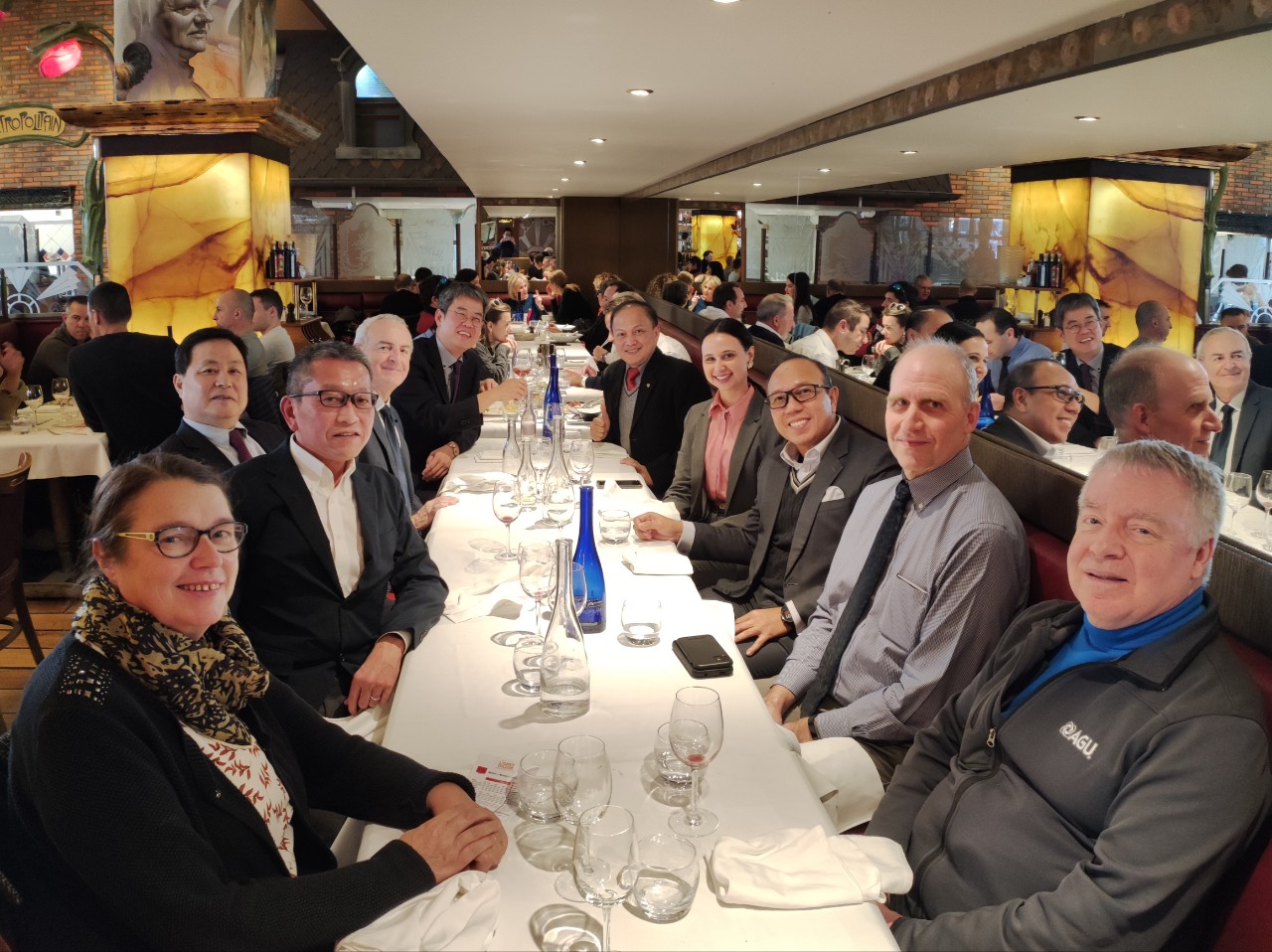 34th SCUFN MEETING35th SCUFN MEETING – Part I (SCUFN-35.1)IOC, UNESCO, Paris, France14 – 18 March 2022AGENDA and TIMETABLE (UTC+1, CET)(version 10 March 2022)34th SCUFN MEETING35th SCUFN MEETING – Part II (SCUFN-35.2)IHO Secretariat, Monaco28 November – 2 December 2022PROVISIONAL AGENDA and TIMETABLE (UTC+1, CET)(version 25 November 2022)LIST OF DECISIONS and ACTIONS FROM SCUFN-35, Part 1(Status at the date of xx)Note: Rows highlighted in yellow indicate that the topic/naming proposal was postponed/deferred for being considered at SCUFN-35.2 (Nov 2022) (time elapsed during SCUFN35.1).LIST OF DECISIONS and ACTIONS FROM SCUFN-35, Part 2(Status at the date of xx December 2022)INTERNATIONALHYDROGRAPHICORGANIZATION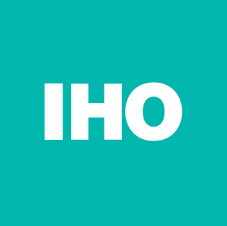 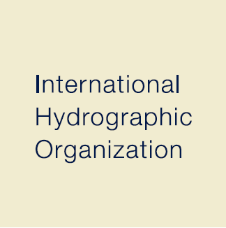 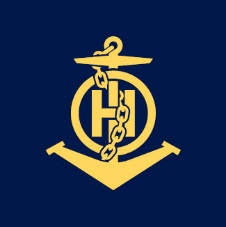 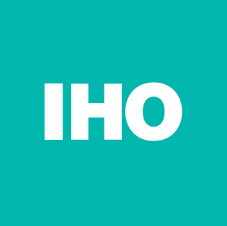 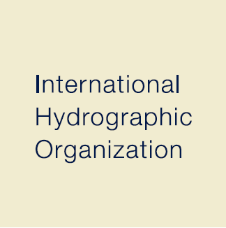 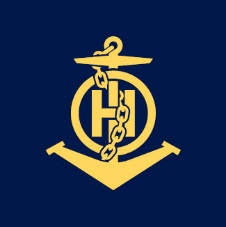 INTERGOVERNMENTALOCEANOGRAPHICCOMMISSION (of UNESCO)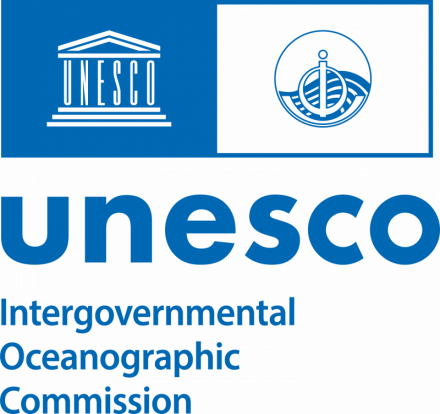 IOC, UNESCO, Paris, France HybridPart 114 – 18 March 2022IHO Secretariat, Monaco In-personPart 228 November – 2 December 2022At the end, the Chair thanked Dr Marie-Françoise Lalancette (IHO branch, France) for her contributions and welcomed incoming Members (Dr Oke Dwiyana, IHO branch, Indonesia, and Dr Hyun Suk Lee, IOC branch, Republic of Korea). The Vice-Chair and Secretary thanked Dr Han, stepping down from his Chair position, for his long commitment and expertise in SCUFN since 2006 and his outstanding achievements as Chair since 2018.The Chair thanked the IHO staff for their excellent support and hospitality during the week, including for the antigen auto-tests. Dr Ohara, Vice-Chair, will be Acting Chair through the SCUFN36 meeting in 2023.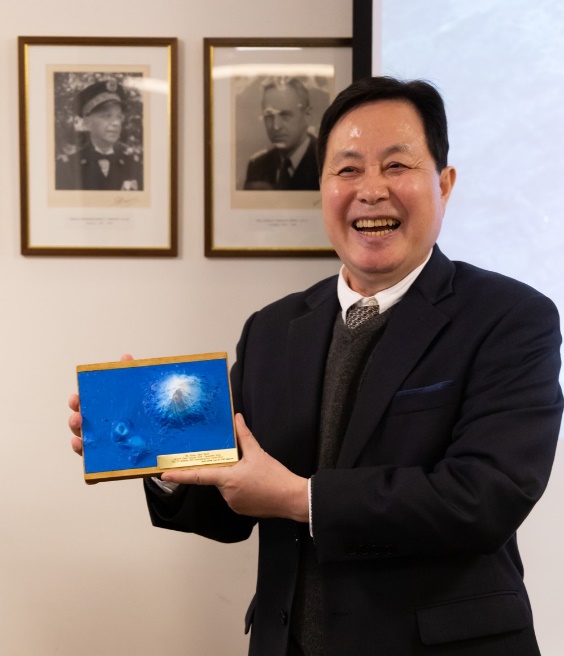 IOC, UNESCO, Paris, France HybridPart 114 – 18 March 2022Monday 14 March 2022SCUFN-35 – Day 109:30 – 10:30Meeting room setting, layout and IT testing (IOC / IHO Secretariat Staff only)10:30 – 12:00Chair’s Preparation Meeting (Chair/Vice-Chair/Secretary only)11:30 – 12:00IT Testing Session for VTC participants (IOC / IHO Secretariat Staff only)12:00 – 13:00Lunch Break13:30 – 14:00Arrival and welcome of in-person participants (IOC Staff, IHO Staff).IOC Side Room IIISide Technical Meeting on SCUFN Operational Webservices and Interoperability with GEBCO Gazetteer, GEBCO Gazetteer Maintenance, Liaison with Marine Regions, ACUF and other portals… 
Development of SCUFN Archive and Repository14:00 – 17:00(Subject Matters Experts and Developers only from NOAA, KHOA, IHO Secretariat Staff)
Objectives: Technical meeting/workshop. Discussions. Preparation of Presentation, Recommendations, Proposals to be delivered in Plenary, on Thursday 17 March morning session: Background, Status, Main Achievements, Issues, Recommendations, Actions to be considered by SCUFN.IOC Main Room IXSCUFN-35.1 – Day 1 - Session 1 – Closed Session14:00 2.	Opening – Logistic and Admin Arrangements - Introduction by SCUFN Chair - Approval of Agenda 2.2	Approval of the agenda and timetableDoc:	SCUFN35.1-02.2A	Agenda and Timetable of the closed session.14:10 3.	Matters remaining from Previous Meetings 3.2	Decision making process in SCUFN – Repository of Typical Cases - Towards a Decision TreeDoc:	SCUFN35.1-03.2A	Update on the Status of the Cook Book – Repository of Typical Cases and its Annex – “Cookbook for Generic Terms of undersea feature names”, version 1.1, May 2021 (Chair/Ivaldi/Mackay).Main Objectives:To unlock the dead-end situations that SCUFN will face in the open plenary session during the week, and after, if we do nothing…1. Formal approval of the Annex version 1.1, May 2021 after confirmation that there is no contradiction with definitions in current Edition 4.2.0 of B-6 in force, way forward for commissioning, publicity on the SCUFN webpage. Then, operational tool in force for decision-making for experimentation for 2 years, date of effect 15 March 2022 (tbc) .., preparation for 2 years of a subsequent amendments to B-6 to be approved at the SCUFN / IRCC meetings in 2025.2. What about the main Repository of Typical Cases. List of Use Cases. Decisions made when these use-cases occurred. Status. Way forward?15:30 – 15:50Coffee break15:50 3.	Matters remaining from Previous Meetings (cont.3.2	Decision making process in SCUFN – Repository of typical cases - Towards a decision treeDoc. 	SCUFN35.1-03.2B	Discussion on Working Paper by SCUFN Secretary – “Towards a Decision Tree” and Review of SCUFN Members’ comments and opinions. Way forward (SCUFN Secretary/All).Main Objectives:To unlock the dead-end situations that SCUFN will face in the open plenary session during the week and after if we do nothing…1. Explanation by SCUFN Secretary of the background, discussions on the various options, drafting amendments on the existing version if deemed appropriate, then formal approval of a decision-tree.  Then, operational tool in force for decision-making for experimentation for 2 years, date of effect 15 March 2022 (tbc) .., preparation for 2 years of subsequent amendments to B-6 to be approved at the SCUFN / IRCC meetings in 2025.17:00SCUFN-35.1 – End of Session 1 and Day 1Tuesday 15 March 2022SCUFN-35 – Day 2https://unesco-org.zoom.us/j/92369418960Meeting ID: 923 6941 8960Passcode: 259836IOC Main Room IXSCUFN-35.1 – Day 2 - Session 2 – Plenary Open Session09:00 1.	Welcome Address (IHO Director Luigi Sinapi) - 
Opening and Introduction (SCUFN Chair)Doc:	SCUFN35.1-01A	List of Documents (Sec.)SCUFN35.1-01B	List of Participants (Sec.)SCUFN35.1-01C	SCUFN Membership and Observers ListMain Objectives:For those who are not familiar on SCUFN matters, short brief on the objectives of the meeting, the rules, summary of the outcome of the closed session arranged on Monday 14 March (Chair, supported by Secretary).09:30 2.	Logistic and Admin Arrangements - Approval of Agenda & Timetable 2.2	Approval of the agenda and TimetableDoc:	SCUFN35.1-02.2A	Agenda and Timetable.Notes: Logistic and Admin Arrangements (IOC Staff and Secretary). Quick fly-through the Agenda and Timetable, and call for AOB if any. Reminder VTC procedures and all statements to be provided in written format to Secretary in advance and for the record (adcs@iho.int). Recording of sessions by Secretariat for internal purposes only. Skipped 3.	Matters remaining from Previous Meetings3.1	Review of Actions from SCUFN-33 and transfer to the relevant agenda items (if appropriate)Doc:	SCUFN35.1-03.1A, B, C and D	List of Actions from SCUFN-33, -34 and Status (Sec.)Notes: Members are invited to take note of the progress on the implementation of Decisions and Actions. Pending actions are transferred to the relevant agenda items.0940 4.	Naming Proposals to be considered Notes: in chronological order of reception, new or revised proposals received after deadline for submission to SCUFN-34 VTC03 (2021) but before deadline for submission to SCUFN-35.1 (2022). Then, proposals deferred or kept pending at previous meetings (SCUFN-33 and -34) in chronological order.Reminder: pending names are kept “pending” for 2 years only.Objectives: no backlog at the end of 2022.4.1	From Indonesia, PushidrosalDoc:	SCUFN35.1-04.1A	Proposals (10) from Indonesia, Pushidrosal4.2	From USA, Caladan Oceanic Doc:	SCUFN35.1-04.2A	Proposals (88) from USA, Caladan Oceanic4.3	From Philippines, NAMRIADoc:	SCUFN35.1-04.3A	Proposals (12) from Philippines, NAMRIAReferences: Decisions SCUFN34/VTC03/07 (Kalios), /09 (Kamansi), /10 (Kalumpit), /14 (Almaciga), /15 (Talisay), /16 (Bagras), /18 (Hagakhak), /21 (Bauang), /22 (San Fernando), /23 (Bani), /34 (Betis), /36 (Santos).4.4	From Germany, AWIDoc:	SCUFN35.1-04.4A	Proposal (15) from Germany, AWI	SCUFN35.1-04.4B	Note from from Germany, AWI dated 3 March 	2022Reference: Action SCUFN33/36.4.5	From Republic of Korea, KHOADoc:	SCUFN35.1-04.5A	Proposal (1) from Republic of Korea, KHOAProposal withdrawn by proposer.Reference: Action SCUFN34/VTC01/17.1030 - 1050Coffee break4.6	From China, CCUFNDoc:	SCUFN35.1-04.6A	Proposals (11) from China, CCUFNReferences: Decisions SCUFN34/VTC01/20, …/31.4.7	From New Zealand, NZGBDoc:	SCUFN35.1-04.7A	Proposals (9) from New Zealand, NZGBReferences: Decisions SCUFN34/VTC01/33, …/46 and Doc. SCUFN34-03.3A. 4.8	From Viet Nam, Viet Nam Hydrographic OfficeDoc:	SCUFN35.1-04.8A	Proposals (67) from Viet Nam, Viet Nam Hydrographic OfficeReference: Decision SCUFN34/VTC01/47.1230-1330End of Session 2 - Lunch break – Session 313404.	Naming Proposals to be considered (cont.)4.8	From Viet Nam, Viet Nam Hydrographic Office (cont.)Doc:	SCUFN35.1-04.8A	Proposals (67) from Viet Nam, Viet Nam Hydrographic OfficeReference: Decision SCUFN34/VTC01/47.4.9	From Malaysia, NHCDoc:	SCUFN35.1-04.9A	Proposals (11) from Malaysia, NHCReference: Decision SCUFN34/VTC01/51, /91.4.10	From Japan, JCUFNDoc:	SCUFN35.1-04.10A	Proposal (14) from Japan, JCUFNReference: Decision SCUFN34/VTC02/18 and decisions, SCUFN34/VTC02/20, …/32.1530 - 1550Coffee break15504.11	From China, CCUFNDoc:	SCUFN35.1-04.11A	Proposal (23) from China, CCUFNReference: Decision SCUFN34/VTC02/421700SCUFN-35.1 – End of Day 2 – End of Session 3Wednesday 16 March 2022SCUFN-35 – Day 3https://unesco-org.zoom.us/j/92369418960Meeting ID: 923 6941 8960Passcode: 259836IOC Main Room IXSCUFN-35.1 – Day 3 - Session 4 – Plenary Open Session09:00 4.	Naming Proposals to be considered4.12	From Philippines, NAMRIADoc:	SCUFN35.1-04.12A	Proposals (9) from Philippines, NAMRIAReference: Decision SCUFN34/VTC03/19 (Caoayan), /24 (Alaminos), /25 (Bolinao), /26 (Palauig), /27 (Morong), /28 (Tagbanua), /29 (Balabac), /30 (Bancalan), /31 (Canipaan).4.13	From New Zealand, NZGBDoc:	SCUFN35.1-04.13A	Proposals (7) from New Zealand, NZGBReferences: Decisions SCUFN34/VTC01/45 (Mestayer), … and the other deferred proposals from SCUFN34 VTC03. 4.14	From Brazil, DHNDoc:	SCUFN35.1-04.13A	Proposals (4) from Brazil, DHNReferences: Deferred proposals from SCUFN34 VTC03 (Lupicínio, etc.). 4.15	From China, CCUFNDoc:	SCUFN35.1-04.15A	Proposals (60) from China, CCUFNReferences: Deferred proposals from SCUFN34 VTC03 (Jinyu …to Nanan). 1030 - 1050Coffee break4.	Naming Proposals to be considered4.15	From China, CCUFN (cont.) Doc:	SCUFN35.1-04.15A	Proposals (60) from China, CCUFNReferences: Deferred proposals from SCUFN34 VTC03 (Jinyu …to Nanan). 1230-1330End of Session 4 - Lunch break – Technical Working Sessions 5 1340 – 1700 with coffee break in the middle-Main IOC Room IX and Side-meeting Room IIISystematic and comprehensive review of all pending corporate actions from SCUFN-33 and SCUFN-34 by relevant technical sub groups working in parallel and preparation of report, recommendations and proposals to be delivered at Day 4.Sub Group 1 – SCUFN Generic Term Sub Group (lead: Dr Ohara).Sub Group 2 – Cookbook and its Annex on Generic Terms (lead: Mackay, Ivaldi).Sub Group 3 – Follow-on Monday afternoon technical session on SCUFN Webservices, Archive, Submission, Interoperability.Note: this session can also be used as an opportunity for those who need to make a PCR tests in a lab before their travel back home.1700End of Day 3 and Sessions 5Thursday 17 March 2022SCUFN-35 – Day 4https://unesco-org.zoom.us/j/92369418960Meeting ID: 923 6941 8960Passcode: 259836IOC Main Room IXSCUFN-35.1 – Day 4 - Session 6 – Plenary Open Session09003.	Matters remaining from Previous Meetings (cont.3.2	Decision making process in SCUFN – Repository of Typical Cases - Towards a Decision TreeDoc:	SCUFN35.1-03.2A	Update on the Status of the Cook Book – Repository of Typical Cases and its Annex – “Cookbook for Generic Terms of undersea feature” (Lead: Mackay, Ivaldi)Doc. 	SCUFN35.1-03.2B	Discussion on Working Paper by SCUFN Secretary – “Towards a Decision Tree” and Review of SCUFN Members’ comments and opinions. Way forward (SCUFN Chair/Secretary).Note: outcomes of the discussion on Monday 14 March afternoon3.3	SCUFN Sub Group on Generic TermsDoc. 	SCUFN35.1-03.3A – Report and Recommendations of the SCUFN Sub Group on Generic TermsNote: outcome of the technical meeting on Wednesday 16 March afternoon.3.4	Minor Features and Horizontal StrategyDoc. 	SCUFN35.1-03.4A – Report and Recommendations of the Vice-Chair on Minor Features.Note: Follow-up on SCUFN34/VTC03/13 (minor features) and SCUFN33/42.10007.	Gazetteer of Undersea Feature Names7.1	Maintenance of the on-line interface to GEBCO Gazetteer database – SCUFN Operational WebservicesDoc:	SCUFN35.1-07.1A	Report by NOAA/NCEI on maintenance of the GEBCO Gazetteer (NOAA) and interoperability with SCUFN Operational Webservices (NOAA Rep./KHOA Rep./Secretariat).Note: outcome of the discussion at the side-technical meeting on Monday 14 March afternoon1030 - 1050Coffee break7.2	Development of the IHO SCUFN Archive/Repository/Submission as a component of SCUFN Operational WebservicesDoc:	SCUFN35.1-07.2A	Report by KHOA on the development of the IHO SCUFN Archive/Repository/Submission. Work Plan (KHOA/Secretariat)11005.	Liaison with Other Geographical Naming Bodies5.1	Advisory Committee on Undersea Features (ACUF) of the US Board on Geographical NamesDoc:	SCUFN35.1-05.1A	Report of ACUF Activities (Trent, tbc)
5.2	Undersea Names Committee of the New Zealand Geographic Board (NZGB)Doc:	SCUFN35.1-05.2A	Report of the NZGB Undersea Names Committee (K. Mackay tbc)
5.3	Activities of Marine Regions of interest to SCUFNDoc:	SCUFN35.1-05.3A	Activities of Marine Regions of interest to SCUFN (Britt Lonneville)
5.4	United Nations Group of Experts on Geographical Names (UN GEGN)Doc:	SCUFN35.1-05.4A	Report from UNGEGN (Trent tbc)	SCUFN35.1-05.4B	List of Naming Authorities (Secretary)1230-1330End of Session 6 - Lunch break – Session 7 13404.	Naming Proposals to be considered4.16	PENDING names waiting for decisions after corrections proposed during Intersessional Periods Doc:	SCUFN35.1-04.16A	Proposals for Soga vs Saga Guyot, Alba vs Albo Guyot, and Del Cano GuyotReference: Annex C to SCUFN34 Report.4.17	From Philippines, NAMRIA Doc:	SCUFN35.1-04.17A	Proposal (1) from Philippines, NAMRIA - Follow-up SCUFN34/VTC03/33 on Apolaki Caldera - Analysis and RecommendationNote: Spare time for agenda item 4 in the case of decisions or way forward still to be made on remaining naming proposals.9.	Any Other Business9.1	If any…Doc:	SCUFN35.1-09.1A	…1530 - 1540Coffee break10.	SCUFN Programme of Work – Review of the draft List of Decisions and Actions10.1	SCUFN Programme of Work and Draft List of Decisions and Actions from SCUFN35.1Doc:	SCUFN35.1-10.1A	Draft SCUFN Programme of Work 2022-23 to be submitted to GEBCO Guiding Committee (Sec.)10.2	Update on the Seabed 2030 Project 	SCUFN35.1-10.2A	Update on the Seabed 2030 Project (Kevin Mackay)11. 	Dates and Venues for the Next Meetings – Business continuity – SCUFN-35.2 countdown12. 	Closing address by Mr Julian Barbière (IOC), Head, Marine Policy and Regional Coordination Section – Ocean Decade Focal Point1230-1330End of Day 4 and Session 7Non-host basis dinner (to be confirmed)Friday 18 March 2022SCUFN-35 – Day 5IOC Main Room IXSCUFN-35.1 – Day 5 - Session 8 – Closed Session0930Remaining Naming Proposals if any - Wrapping-up Session – Review of pending issues – Final review of the List of Decisions and Actions – Report to GGC-38 (highlights to be prepared).10.	SCUFN Programme of Work – Final Review of the draft List of Decisions and Actions10.1	SCUFN Programme of Work and Draft List of Decisions and Actions from SCUFN35.1Doc:	SCUFN35.1-10.1A	Draft SCUFN Programme of Work 2022-23 to be submitted to GEBCO Guiding Committee (Sec.)13. 	Conclusion by SCUFN Chair1200End of Day 5 and Session 8 – End of SCUFN35.1IHO Secretariat, Monaco In-personPart 228 November – 2 December 2022Monday 28 November 2022SCUFN-35.2 – Day 109:00 – 10:00Meeting room setting, layout and IT testing (IHO Secretariat Staff only)10:00 – 12:00Chair’s Preparation Meeting (Chair/Vice-Chair/Secretary only)12:00 – 13:30Lunch Break13:00 – 13:30Arrival and welcome of participants (IHO Staff)Main Conference RoomSCUFN-35.2 – Day 1 - Session 1 – Closed Session13:30 2.	Opening – Logistic and Admin Arrangements - Introduction by SCUFN Chair - Approval of Agenda 2.2	Approval of the agenda and timetableDoc:	SCUFN35.2-02.2A	Agenda and Timetable of the closed session.13:40 3.	Matters remaining from Previous Meetings 3.2	Decision making process in SCUFN – Cookbook for Generic Terms – Repository of Typical Cases Doc:	SCUFN35.2-03.2A	Update on the Status of the Cook Book – “Repository of Typical Cases” version 1.2 (Ivaldi / Mackay) - PresentationUseful References: Cookbook on the “Repository of Typical Cases” v1.0, October 2022Cookbook for “Generic Terms of undersea feature names”, version 1.2, October 2022Reference: Action SCUFN35.1/03.Doc:	SCUFN35.2-03.2B	Comments and Recommendations for Generic Terms CookbookReference: Action SCUFN35.1/07.3.3	Report and Recommendations of the SCUFN Sub Group on Generic TermsDoc:	SCUFN35.2-03.3B	Update on the general policy on “Features consisting a part of abyssal hills” Reference: Decisions SCUFN35.1/253, /254 and Action SCUFN35.1/255.15:00 – 15:20Coffee break15:20 3.	Matters remaining from Previous Meetings (cont.)3.7	SCUFN Sub-group B-6 I.D Doc. 	SCUFN35.2-03.7A – Outcome of SCUFN Sub-group B-6 I.D including the draft TORs and assessment of the evidence provided by national naming authorities (Li/ Said)Reference: Action SCUFN35.1/167d.	SCUFN35.2-03.7B Consequences on ACCEPTED names at SCUFN35.1, pre-loaded in the GEBCO Gazetteer (PENDING status planned to be moved to APPROVED) Reference: Action SCUFN35.1/168.3.4	Minor Features and Horizontal StrategyDoc. 	SCUFN35.2-03.4A – Consolidated Proposal of integrated version of recommendations including Horizontal Strategy on Minor Features (Vice-Chair/ Mackay)Reference: Actions SCUFN35.1/10 to /12.3.6	Features named in scientific publications that do not align with current definitions of generic feature terms, do not conform to current principles for specific namesDoc. 	SCUFN35.2-03.6A – Consolidated Proposal of integrated version of recommendations (Vice-Chair/ Coffin/ Mackay)Reference: Actions SCUFN35.1/15 to 17 and Decision SCUFN35.1/251.16:30SCUFN-35.2 – End of Session 1 and Day 1Tuesday 29 November 2022SCUFN-35.2 – Day 2Main Conference RoomSCUFN-35.2 – Day 2 - Session 2 – Plenary Open Session09:00 1.	Welcome Address (IHO Secretary-General to be confirmed) - 
Opening and Introduction (SCUFN Chair)Doc:	SCUFN35.2-01A	List of Documents (Sec.)SCUFN35.2-01B	List of Participants (Sec.)SCUFN35.2-01C	SCUFN Membership and Observers ListMain Objectives:For in-coming SCUFN Members, recently selected by the IOC and the IHO and for those who are not familiar on SCUFN matters, short brief on the objectives of the meeting, the rules, short summary of the outcome of the closed session arranged on Monday 28 November (Chair, supported by Secretary).09:30 2.	Logistic and Admin Arrangements - Approval of Agenda & Timetable 2.2	Approval of the agenda and TimetableDoc:	SCUFN35.2-02.2A	Agenda and Timetable.Notes: Logistic and Admin Arrangements (IHO Staff and Secretary). Quick fly-through the Agenda and Timetable, and call for AOB if any. Reminder all statements to be provided in written format to Secretary in advance and for the record (adcs@iho.int). Skipped 3.	Matters remaining from Previous Meetings3.1	Review of Actions from SCUFN-33, SCUFN-34 and SCUFN-35.1 and transfer to the relevant agenda items (if appropriate)Doc:	SCUFN35.1-03.1A, B, C and D and SCUFN35.2-03.1A	
	List of Actions from SCUFN-33, -34 and -35.1 and Status (Sec.)Notes: Members are invited to take note of the progress on the implementation of Decisions and Actions. Pending actions are transferred to the relevant agenda items.09:40 3.	Matters remaining from Previous Meetings (cont.) 3.2	Decision making process in SCUFN – Cookbook for Generic Terms – Repository of Typical CasesDoc:	SCUFN35.2-03.2A	Update on the Status of the Cook Book – “Cookbook for Generic Terms of undersea feature names”, version 2.0 (Vice-Chair/ Mackay)Doc:	SCUFN35.2-03.2B	Update on the Status of the Cook Book – “Repository of Typical Cases”, version 1.0 (Ivaldi/ Mackay)Note: outcomes of the discussion on Monday 28 November afternoon.3.3	Report and Recommendations of the SCUFN Sub Group on Generic TermsDoc:	SCUFN35.2-03.3B	Update on the general policy on “Features consisting a part of abyssal hills” Note: outcomes of the discussion on Monday 28 November afternoon.10:30 – 10:50Coffee break10:503.	Matters remaining from Previous Meetings (cont.) 3.7	SCUFN Sub-group B-6 I.D Doc. 	SCUFN35.2-03.7A – Outcome of SCUFN Sub-group B-6 I.D including the draft TORs and assessment of the evidence provided by national naming authorities (Li/ Said)	SCUFN35.2-03.7B Consequences on ACCEPTED names at SCUFN35.1, pre-loaded in the GEBCO Gazetteer (status PENDING to be moved to APPROVED) Note: outcomes of the discussion on Monday 28 November afternoon.3.4	Minor Features and Horizontal StrategyDoc. 	SCUFN35.2-03.4A – Consolidated Proposal of integrated version of recommendations including Horizontal Strategy on Minor Features (Vice-Chair/ Mackay)Note: outcomes of the discussion on Monday 28 November afternoon.3.6	Features named in scientific publications that do not align with current definitions of generic feature terms, do not conform to current principles for specific namesDoc. 	SCUFN35.2-03.6A – Consolidated Proposal of integrated version of recommendations (Vice-Chair/ Coffin/ Mackay)Note: outcomes of the discussion on Monday 28 November afternoon.12:00 – 13:30End of Session 2 - Lunch break – Session 313:304.	Naming Proposals to be considered Notes: Proposals deferred or kept pending at previous meetings (SCUFN-33, -34 and -35.1) in chronological order, resuming from the proposals from Viet Nam, Viet Nam Hydrographic Office (Agenda 4.8).Reminder: pending names are kept “pending” for 2 years only.Objectives: no backlog at the end of 2022.4.8	From Viet Nam, Viet Nam Hydrographic OfficeDoc:	SCUFN35.2-04.8A	Preliminarily Accepted Proposals (48) from Viet Nam, Viet Nam Hydrographic OfficeReference: Action SCUFN35.1/167d, Decisions SCUFN35.1/168, /171 to /177, /180 to /185, /188, /190, /191, /193, /195 to /199, /201, /202, /204 to /208, /211 to /214, /216 to /218, /221 to /225, /227, /229, /230 and /233 to /236.4.9	From Malaysia, NHCDoc:	SCUFN35.2-04.9A	Preliminarily Accepted Proposals (8) from Malaysia, NHCReference: Action SCUFN35.1/167d, Decisions SCUFN35.1/238 to /244, /247 and /249.4.10	From Japan, JCUFNDoc:	SCUFN35.2-04.10A	Deferred Proposals (14) from Japan, JCUFN, subject to the result of the Agenda 3.6 “Features named in scientific publications that do not align with current definitions of generic feature terms, do not conform to current principles for specific names”Reference: Decisions SCUFN34/VTC02/18, /20 to /32, Actions SCUFN35.1/15 to /17 and Decision SCUFN35.1/251.15:00 – 15:20Coffee break15:204.	Naming Proposals to be considered (cont.)4.11	From China, CCUFNDoc:	SCUFN35.2-04.11A	Pending Proposal (1) subject to the result of the Agenda 3.6 on the general policy on features consisting a part of abyssal hills and Deferred Proposal (20) from China, CCUFNReference: Decisions SCUFN34/VTC02/42, SCUFN35.1/253, /254 and Action SCUFN35.1/255.4.12	From Philippines, NAMRIADoc:	SCUFN35.2-04.12A	Proposals (9) from Philippines, NAMRIAReference: Decision SCUFN34/VTC03/19 (Caoayan), /24 (Alaminos), /25 (Bolinao), /26 (Palauig), /27 (Morong), /28 (Tagbanua), /29 (Balabac), /30 (Bancalan), /31 (Canipaan) and SCUFN35.1/237b17:00SCUFN-35.2 – End of Day 2 – End of Session 317:30 – 19:00IHO Secretariat’s reception (to be confirmed)Wednesday 30 November 2022SCUFN-35.2 – Day 3Main Conference RoomSCUFN-35.2 – Day 3 - Session 4 – Plenary Open Session09:00 4.	Naming Proposals to be considered (cont.)4.13	From New Zealand, NZGBDoc:	SCUFN35.2-04.13A	Proposals (7) from New Zealand, NZGBReferences: Decisions SCUFN34/VTC01/45 (Mestayer), … and the other deferred proposals from SCUFN34 VTC03. 4.14	From Brazil, DHNDoc:	SCUFN35.2-04.14A	Proposals (4) from Brazil, DHNReferences: Deferred proposals from SCUFN34 VTC03 (Lupicínio, etc.). 10:30 – 10:50Coffee break10:504.	Naming Proposals to be considered (cont.)4.15	From China, CCUFN (cont.) Doc:	SCUFN35.1-04.15A	Proposals (60) from China, CCUFNReferences: Deferred proposals from SCUFN34 VTC03 (Jinyu …to Nanan). 12:00 – 13:30End of Session 4 - Lunch break – Sessions 5 13:304.	Naming Proposals to be considered (cont.)4.15	From China, CCUFN (cont.) Doc:	SCUFN35.1-04.15A	Proposals (60) from China, CCUFN15:00 – 15:20Coffee break15:204.	Naming Proposals to be considered (cont.)4.15	From China, CCUFN (cont.) Doc:	SCUFN35.1-04.15A	Proposals (60) from China, CCUFN17:00End of Day 3 and Sessions 5Thursday 1 December 2022SCUFN-35.2 – Day 4Main Conference RoomSCUFN-35.2 – Day 4 - Session 6 – Plenary Open Session09:004.	Naming Proposals to be considered (cont.)4.16	PENDING names waiting for decisions after corrections proposed during Intersessional Periods Doc:	SCUFN35.2-04.16A	Proposals for Soga vs Saga Guyot, Alba vs Albo Guyot, and Del Cano Guyot4.17	Analysis and Recommendation with regard to Philippines, NAMRIA (Apolaki Caldera) Doc:	SCUFN35.2-04.17A	Proposal for Apolaki Caldera10:30 – 10:50Coffee break10:504.	Naming Proposals to be considered (cont.)4.2	From USA, Caladan Oceanic Doc:	SCUFN35.2-04.2A	Proposals with alternative specific terms proposed (16) from USA, Caladan OceanicReference: Decision SCUFN35.1/32, 45, 50, 53, 60, 63, 79, 80, 81, 96, 100, 106, 107, 108, 110 and 116.7.	Gazetteer of Undersea Feature Names7.2	Maintenance of the GEBCO Gazetteer database (including PENDING names)Doc:	SCUFN35.2-07.2B	Updating Gazetteer from undersea feature naming decisions and actions from SCUFN-34 & 35.1.	SCUFN35.2-07.2D Monitoring the List of PENDING names 
(including a proposed new Rule of Procedure for progressing the work intersessionnally (Reference: email SCUFN Secretariat, by Michel Huet on behalf of SCUFN Secretary, dated 12 May 2022).12:00 – 13:30End of Session 6 - Lunch break – Session 7 13:305.	Liaison with Other Geographical Naming Bodies5.1	Advisory Committee on Undersea Features (ACUF) of the US Board on Geographical NamesDoc:	SCUFN35.2-05.1A	Report of ACUF Activities (Trent, tbc)
5.2	Undersea Names Committee of the New Zealand Geographic Board (NZGB)Doc:	SCUFN35.2-05.2A	Report of the NZGB Undersea Names Committee (K. Mackay tbc)
5.3	Activities of Marine Regions of interest to SCUFNDoc:	SCUFN35.2-05.3A	Activities of Marine Regions of interest to SCUFN (Britt Lonneville)
5.4	United Nations Group of Experts on Geographical Names (UN GEGN)Doc:	SCUFN35.2-05.4A	Report from UNGEGN (Trent tbc)	SCUFN35.2-05.4B	List of Naming Authorities (Secretary)9.	Any Other Business9.1	If any…Doc:	SCUFN35.2-09.1A	…15:30 – 15:50Coffee break15:5010.	SCUFN Programme of Work – Review of the draft List of Decisions and Actions10.1	SCUFN Programme of Work and Draft List of Decisions and Actions from SCUFN35.2Doc:	SCUFN35.2-10.1A	Draft SCUFN Programme of Work 2022-23 to be submitted to GEBCO Guiding Committee (Sec.)10.2	Update on the Seabed 2030 Project 	SCUFN35.2-10.2A	Update on the Seabed 2030 Project (Kevin Mackay)11. 	SCUFN Membership 12. 	Dates and Venues for the Next Meetings – Business continuity 13. 	Closing address by (tbd)17:00End of Day 4 and Session 7Non-host basis dinner (to be confirmed)Friday 2 December 2022SCUFN-35.2 – Day 5Main Conference RoomSCUFN-35.2 – Day 5 - Session 8 – Open Session09:00Remaining Naming Proposals if any - Wrapping-up Session – Review of pending issues – Final review of the List of Decisions and Actions – Report to GGC-40 (highlights to be prepared).10.	SCUFN Programme of Work – Final Review of the draft List of Decisions and Actions10.1	SCUFN Programme of Work and Draft List of Decisions and Actions from SCUFN35.2Doc:	SCUFN35.2-10.1A	Draft SCUFN Programme of Work 2023-24 to be submitted to GEBCO Guiding Committee (Sec.)10:30 – 10:50Coffee break10:50Remaining Naming Proposals if any - Wrapping-up Session – Review of pending issues – Final review of the List of Decisions and Actions – Report to GGC-40 (cont.)12:00 – 13:30End of Session 8 - Lunch break – Session 9 - Closed Session13:30Closed Session (if necessary only)14. 	Conclusion by SCUFN Chair17:00End of Day 5 and Session 9 – End of SCUFN35.2Decision/ActionAgenda ItemDetailsStatus & Comments(March 2022)1Welcome Address (IHO Director Luigi Sinapi) - Opening and Introduction (SCUFN Chair)SCUFN35.1/01aSCUFN welcomed the opening address by IHO Director Sinapi who stressed the importance of keeping the GEBCO spirit in SCUFN35.1 discussions to come, as SCUFN achievements clearly contribute to the United Nations Decade of Ocean Science for Sustainable Development.2Opening - Introduction by SCUFN Chair – Approval of Agenda2.2Approval of the agendaSCUFN35.1/01bSCUFN approved the agenda and timetable.3Matters remaining from Previous Meetings3.1Quick Review of Actions from SCUFN-33 and SCUFN34-VTC01, VTC02, and VTC03Skipped – All former actions covered in other agenda items.3.2Decision making process in SCUFN – Repository of typical casesSCUFN35.1/023.2SCUFN Secretary to upload the “Cookbook for Generic Terms of undersea feature names”, version 1.1, May 2021 on SCUFN webpage.By end of March 2022SCUFN35.1/033.2SCUFN Members to identify current definitions in B-6 against “Cookbook for Generic Terms of undersea feature names”, version 1.1, May 2021” and provide their comments/inputs, provide references, on version 1.1, to SCUFN Member Mackay, copy SCUFN Member Ohara.SCUFN Members Mackay and Ohara to compile the comments and propose adjudication options……and then prepare a harmonized draft version 2.0 to be proposed for formal adoption by SCUFN prior to SCUFN35.2.No later than 15 June 202215 Sep 202215 Oct 2022 (for SCUFN35.2)SCUFN35.1/043.2Once these definitions in the Cookbook have been experimented as reference for a sufficient time (two years?), SCUFN Generic Term Sub-Group to submit proposals for amendments to definitions in B-6 for alignment, if appropriate.SCUFNxx (2024-2025)SCUFN35.1/05SCUFN welcomed the presentation by SCUFN Member Ivaldi on the prototype “Repository of Typical Cases”(version 0.1, March 2022) and agreed on the principles.DecisionSCUFN35.1/063.2SCUFN Secretary to upload the “Repository of Typical Cases” (version 0.1, March 2022) on SCUFN webpage.By end of March 2022SCUFN35.1/073.2SCUFN Members to provide their comments/inputs/complements on version 0.1, to SCUFN Members Ivaldi, copy to Mackay.SCUFN Members Ivaldi and Mackay to compile the comments and proposed adjudication options……and prepare a harmonized draft version 1.0 to be proposed for formal adoption by SCUFN, prior to SCUFN35.2.No later than 15 June 202215 Sep 202215 Oct 2022 (for SCUFN35.2)SCUFN35.1/083.2SCUFN commended SCUFN Members Ivaldi and Mackay for their work in the development of the Repository of Typical Cases and the Cookbook on Generic Terms. 3.4Minor Features and Horizontal StrategySCUFN35.1/093.4SCUFN noted the SCUFN Member Ohara’s recommendation on the minor features.SCUFN35.1/103.4SCUFN Member Ohara to prepare a new integrated draft version of this recommendation (incl. Horizontal Strategy) for circulation to SCUFN Members for comments.15 July 2022SCUFN35.1/113.4SCUFN Members to provide comments to SCUFN Member Ohara on this draft proposal.No later than 15 SeptSCUFN35.1/123.4SCUFN Members Ohara and Mackay to submit a consolidated proposal for approval at SCUFN35.2.No later than 15 Oct 20223.5Names of Living PersonsSCUFN35.1/133.5SCUFN agreed on the SCUFN Member Ohara’s recommendation that no change is needed in B-6 for selecting names of living persons for specific term. Decisions to be made on a case-by-case basis. Outcome to be included in the Repository of Typical Cases if appropriate.DecisionSCUFN35.1/143.5SCUFN noted the comment made by SCUFN Member Palmer (as ACUF representative) on the names of living persons (Doc. SCUFN35.1-03.5B refers).3.6Features named in scientific publications that do not align with current definitions of generic feature terms, do not conform to current principles for specific names…SCUFN35.1/153.6SCUFN noted the SCUFN Member Ohara’s initial recommendations on the issue addressed under this agenda item.SCUFN35.1/163.6SCUFN Members to provide comments to SCUFN Member Ohara on this draft proposal (Doc. SCUFN35.1-03.6A).No later than 15 JulySCUFN35.1/173.6SCUFN Members Ohara, Coffin, and Mackay to submit a consolidated proposal for approval at SCUFN35.2.No later than 15 Oct 20224Proposals Submitted during Intersessional PeriodSCUFN35.1/18SCUFN Secretary to invite all proposers having ACCEPTED naming proposals to provide associated bathymetric data to the IHO DCDB (See https://www.ngdc.noaa.gov/iho/).4.1From Indonesia, PushidrosalSCUFN35.1/19Proposal for Yudo Sagoro [PEAK] is ACCEPTED with generic term modified as HILL.SCUFN35.1/20Proposal for Gapuro Sagoro SEAMOUNT is ACCEPTED.SCUFN35.1/21Proposal for Aurora TERRACE is NOT ACCEPTED.SCUFN35.1/22Proposal for Gapuro Sagoro VALLEY is NOT ACCEPTED (need for more data, and profiles).SCUFN35.1/23Proposal for Aurora BANK is ACCEPTED (shallowest part to be indicated in the GEBCO Gazetteer).SCUFN35.1/24Proposal for Yiew Vero HILL is ACCEPTED.SCUFN35.1/25Proposal for Rigel HILL is ACCEPTED.SCUFN35.1/26Proposal for Spica HILL is ACCEPTED.SCUFN35.1/27Proposal for Moro Gada [SEAMOUNT] is ACCEPTED with generic term modified as HILL.SCUFN35.1/28Proposal for Moro Sagoro SEAMOUNT is ACCEPTED with polygon to be reduced in the SE.4.2From USA, Caladan OceanicSCUFN35.1/29Proposal for Ataroa [SEAMOUNT] is ACCEPTED with generic term modified as KNOLL.SCUFN35.1/30Proposal for Anapa HILL is ACCEPTED.SCUFN35.1/31Proposal for Marco Polo [SEAMOUNT] is ACCEPTED with generic term modified as HILL.SCUFN35.1/32Proposal for Brahma SEAMOUNT is kept as PENDING, proposer to submit another specific term with reason for choice (concerns raised about using the names of gods in the specific term).SCUFN35.1/33Proposal for Carlsberg FRACTURE ZONE is NOT ACCEPTED.SCUFN35.1/34Proposal for Puroto SEAMOUNT is ACCEPTED with additional note in the GEBCO Gazetteer that SCUFN reserves its rights to modify generic term (perhaps to RIDGE) when more data become available in the future.SCUFN35.1/35Proposal for Kanani HILL is ACCEPTED with proposal to be modified to delete “vicinity” sentence in the reason for choice.SCUFN35.1/36Proposal for Kiakona CALDERA is ACCEPTED with additional note in the GEBCO Gazetteer that SCUFN reserves its rights to modify generic term when more data become available in the future.SCUFN35.1/37Proposal for Nani [KNOLL] is ACCEPTED with generic term modified as HILL. Proposal to be modified to delete “vicinity” sentence in the Reason for choice and to delete associated feature.SCUFN35.1/38Proposal for Ahomana HILL is ACCEPTED. Proposal to be modified to delete “vicinity” sentence in the Reason for choice.SCUFN35.1/39Proposal for Kalei SEAMOUNT is NOT ACCEPTED (more data needed to clearly identify generic term).SCUFN35.1/40Proposal for Gesualdo RIDGE is NOT ACCEPTED (more data needed to clearly identify generic term).SCUFN35.1/41Proposal for Laeli HILL is NOT ACCEPTED (more data needed to clearly identify generic term).SCUFN35.1/42Proposal for Poetai [HILL] is ACCEPTED with generic term modified as RIDGE.SCUFN35.1/43Proposal for Kiele KNOLL is ACCEPTED. Proposal to be modified to delete “vicinity” sentence in the Reason for choice and modify Associated Features to read Niaochao.SCUFN35.1/44Proposal for Cook CALDERA is ACCEPTED with additional note in the GEBCO Gazetteer that SCUFN reserves its rights to modify generic term when more data become available in the future.SCUFN35.1/45Proposal for Peary SEAMOUNT is kept as PENDING as specific term is more appropriate for a feature located in the Arctic. Proposer to suggest another specific term.SCUFN35.1/46Proposal for Maeata HILL is ACCEPTED. Proposal to be modified to delete “vicinity” sentence in the Reason for choice.SCUFN35.1/47Proposal for Aukai FRACTURE ZONE is NOT ACCEPTED (more data needed to clearly identify generic term).SCUFN35.1/48Proposal for Taurua HILL is ACCEPTED. Proposal to be modified to delete “vicinity” sentence in the Reason for choice.SCUFN35.1/49Proposal for Anuhea KNOLL is ACCEPTED. Proposal to be modified to delete “vicinity” sentence in the reason for choice.SCUFN35.1/50xxProposal for Leif Erikson [SEAMOUNT] is kept as PENDING with generic term modified as HILL, and as specific term is more appropriate for a feature located in the Atlantic Ocean. Proposer to suggest another specific term. SCUFN35.1/51Proposal for Aronnax HILL is NOT ACCEPTED (more data needed to clearly identify generic term). SCUFN35.1/52Proposal for Vinson [SEAMOUNT] is ACCEPTED with generic term modified as HILL.SCUFN35.1/53Proposal for Richard Byrd [SEAMOUNT] is kept as PENDING, with generic term modified as HILL, and specific term is more appropriate for a feature located in polar regions. Proposer to suggest another specific term.SCUFN35.1/54Proposal for Tempo RIDGE is NOT ACCEPTED (more data needed to clearly identify generic term).SCUFN35.1/55Proposal for Vespucci TOR is NOT ACCEPTED (more data needed to clearly identify generic term, specific and generic terms not appropriate).SCUFN35.1/56Proposal for Keona [KNOLL] is ACCEPTED with generic term modified as HILL.SCUFN35.1/57Proposal for Noelani RIDGE is NOT ACCEPTED (more data needed to clearly identify generic term).SCUFN35.1/58Proposal for Ahohaka CALDERA is ACCEPTED with additional note in the GEBCO Gazetteer that SCUFN reserves its rights to modify generic term when more data become available in the future.SCUFN35.1/59Proposal for Burton SEAMOUNT is NOT ACCEPTED (more data needed to clearly identify generic term). Specific term not related to ocean sciences.SCUFN35.1/60Proposal for Vishnu SEAMOUNT is kept as PENDING, proposer to submit another specific term with reason for choice (concerns raised about using the names of gods in the specific term).SCUFN35.1/61Proposal for Battuta SEAMOUNT is NOT ACCEPTED (more data needed to clearly identify the generic term).SCUFN35.1/62Proposal for Zapiola HILL is NOT ACCEPTED (more data needed to clearly identify the generic term).SCUFN35.1/63Proposal for Shiva SEAMOUNT is kept as PENDING, proposer to submit another specific term with reason for choice (concerns raised about Gods’ names).SCUFN35.1/64Proposal for Schoenberg RIDGE is NOT ACCEPTED (more data needed to clearly identify the generic term).SCUFN35.1/65Proposal for Highlander SEAMOUNT is NOT ACCEPTED (more data needed to clearly identify the generic term).SCUFN35.1/66Proposal for Jijo KNOLL is NOT ACCEPTED (more data needed to clearly identify the generic term).SCUFN35.1/67Proposal for Aulani SEAMOUNT is ACCEPTED. Proposal to be modified to delete “vicinity” sentence in the reason for choice.SCUFN35.1/68Proposal for Amundsen SEAMOUNT is NOT ACCEPTED (more data needed to clearly identify generic term). Specific term is more appropriate for a feature located in polar regions.SCUFN35.1/69Proposal for Rahiti SEAMOUNT is NOT ACCEPTED (more data needed to clearly identify the generic term).SCUFN35.1/70Proposal for Agulhas Winged [SPUR] is ACCEPTED with generic term modified as HILL. Proposer to provide more details on the reason for choice of the specific term.SCUFN35.1/71Proposal for Akki KNOLL is ACCEPTED.SCUFN35.1/72Proposal for Bach SEAMOUNT is NOT ACCEPTED (more data needed to clearly identify the generic term). The specific term should be changed to Johan S. Bach. SCUFN35.1/73Proposal for Beethoven [SEAMOUNT] is ACCEPTED with generic term modified as GUYOT.SCUFN35.1/74Proposal for Berati HILL is ACCEPTED.SCUFN35.1/75Proposal for Berlioz [SEAMOUNT] is ACCEPTED with generic term modified as KNOLL.SCUFN35.1/76Proposal for Big Roo HILL is NOT ACCEPTED (more data needed to clearly identify generic term).SCUFN35.1/77Proposal for Brookida CALDERA is NOT ACCEPTED (more data needed to clearly identify generic term).SCUFN35.1/78SCUFN Secretary to provide the proposer with the list of reserved pending names for the three following names (/79 to /81) for which s/he can choose a specific term or not.SCUFN35.1/79Proposal for Central Agulhas [PEAK] is kept as PENDING with generic term modified as HILL. New specific term to be submitted by proposer.SCUFN35.1/80Proposal for Central Agulhas RISE is kept as PENDING, with generic term modified as HILL. New specific term to be submitted by proposer.SCUFN35.1/81Proposal for Central Agulhas KNOLL is kept as PENDING, with generic term modified as HILL. New specific term to be submitted by proposer.SCUFN35.1/82Proposal for Calafia KNOLL is ACCEPTED.SCUFN35.1/83Proposal for Creideiki KNOLL is ACCEPTED (with minimum depth to be corrected).SCUFN35.1/84Proposal for East Agulhas [MOUND] is ACCEPTED with generic term modified as KNOLL.SCUFN35.1/85Proposal for Falkland Hornburg HILL is kept PENDING, with additional note in the GEBCO Gazetteer that SCUFN reserves its rights to modify generic term when more data become available in the future. Proposer to submit another specific term or accept SCUFN’s suggestion to be “Hornburg” only.SCUFN35.1/86Proposal for Haoke [MOUND] is ACCEPTED with generic term modified as HILL.SCUFN35.1/87Proposal for Heurkea [MOUND] is ACCEPTED with generic term modified as KNOLL.SCUFN35.1/88Proposal for Hikahi [KNOLL] is ACCEPTED with generic term modified as HILL.SCUFN35.1/89Proposal for Indomed SEAMOUNT is NOT ACCEPTED (more data needed to clearly identify generic term).SCUFN35.1/90Proposal for Kaa’aka HILL is ACCEPTED with additional note in the GEBCO Gazetteer that SCUFN reserves its rights to modify generic term when more data become available in the future.SCUFN35.1/91Proposal for Karma CALDERA is NOT ACCEPTED (more data needed to clearly identify generic term).SCUFN35.1/92Proposal for Kawehi CALDERA is ACCEPTED with additional note in the GEBCO Gazetteer that SCUFN reserves its rights to modify generic term when more data become available in the future.SCUFN35.1/93Proposal for Keepiru [KNOLL] is ACCEPTED with generic term modified as HILL.SCUFN35.1/94Proposal for Kithrup [KNOLL] is ACCEPTED with generic term modified as HILL.SCUFN35.1/95Proposal for Koa [KNOLL] is ACCEPTED with generic term modified as HILL. Proposal to be modified to delete “vicinity” sentence in the reason for choice.SCUFN35.1/96Proposal for Little Roo HILL is kept as PENDING with new specific term to be proposed. Additional note in the GEBCO Gazetteer that SCUFN reserves its rights to modify generic term when more data become available in the future.SCUFN35.1/97Proposal for Makanee [MOUND] is ACCEPTED with generic term modified as KNOLL.SCUFN35.1/98Proposal for Merahi HILL is ACCEPTED. Additional note in the GEBCO Gazetteer that SCUFN reserves its rights to modify generic term when more data become available in the future.SCUFN35.1/99Proposal for [Meteor North Peak] HILL is ACCEPTED with specific term modified as Meteor North.SCUFN35.1/100Proposal for Mobidian [HILL] is kept as PENDING with generic term modified as KNOLL, proposer to submit another specific term.SCUFN35.1/101Proposal for Moki [MOUND] is ACCEPTED with generic term modified as KNOLLSCUFN35.1/102Proposal for Monteverdi [SEAMOUNT] is ACCEPTED with generic term modified as GUYOT.SCUFN35.1/103Proposal for Nika KNOLL is ACCEPTED with additional note in the GEBCO Gazetteer that SCUFN reserves its rights to modify generic term when more data become available in the future.SCUFN35.1/104Proposal for Novara [ESCARPMENT] is ACCEPTED with generic term modified as RIDGE.SCUFN35.1/105Proposal for Olelo [MOUND] is ACCEPTED with generic term modified as HILL.SCUFN35.1/106Proposal for Reykjanes HILLS is kept as PENDING. Proposer to submit another specific term.SCUFN35.1/107Proposal for Richardson HILL is kept PENDING, proposer to provide a more appropriate specific term.SCUFN35.1/108Proposal for Richardson [MOUND] is kept PENDING, with generic term modified as KNOLL. Proposer to provide a more appropriate specific term.SCUFN35.1/109Proposal for Richardson SPUR is NOT ACCEPTED (more data needed to clearly identify generic term).SCUFN35.1/110Proposal for Roo [GUYOT] is kept PENDING with generic term modified as HILL. Proposer to submit another specific term (too many “Roo”).SCUFN35.1/111Proposal for Tahia KNOLL is ACCEPTED with generic term modified as HILL. Proposal form to be modified (Dome).SCUFN35.1/112Proposal for Vaehira [KNOLL] is ACCEPTED with generic term modified as HILL. Proposal form to be modified (Dome).SCUFN35.1/113Proposal for Valerian RIDGE is NOT ACCEPTED (more data needed to clearly identify generic term).SCUFN35.1/114Proposal for Vivaldi SEAMOUNT is NOT ACCEPTED (more data needed to clearly identify generic term).SCUFN35.1/115Proposal for Walters KNOLL is NOT ACCEPTED (more data needed to clearly identify generic term).SCUFN35.1/116Proposal for Walters HILLS is kept PENDING. Proposer to submit another specific term  (too many “Walters”).SCUFN35.1/117Proposal for Walters SEAMOUNT is NOT ACCEPTED (more data needed to clearly identify generic term)4.3From Philippines, NAMRIASCUFN35.1/118Proposal for Kalios [RIDGE] is ACCEPTED with generic term modified as SPUR.SCUFN34/VTC03/07 (completed)SCUFN35.1/119Proposal for Kalumpit HILL is ACCEPTED.SCUFN34/VTC03/10 (completed)SCUFN35.1/120Proposal for Almaciga HILLS is ACCEPTED.SCUFN34/VTC03/14 (completed)SCUFN35.1/121Proposal for Talisay HILL is ACCEPTED with extension of polygon (to 2800 m isobath) to be provided by proposer.SCUFN34/VTC03/15 (completed)SCUFN35.1/122Proposal for Hagakhak Twin RIDGE is
ACCEPTED with a note on the extension of the feature possible in the future when more data become available.SCUFN34/VTC03/18 (completed)SCUFN35.1/123Proposal for Bauang HILLS is ACCEPTED.SCUFN34/VTC03/21 (completed)SCUFN35.1/124Proposal for San Fernando HILL is ACCEPTED.SCUFN34/VTC03/22 (completed)SCUFN35.1/125Fast-track Proposal for Betis RIDGE is
ACCEPTED with additional note in the GEBCO Gazetteer that SCUFN reserves its rights to modify generic term when more data become available in the future.SCUFN34/VTC03/34 (completed)SCUFN35.1/126Fast-track Proposal for Santos
SEAMOUNT is ACCEPTED.SCUFN34/VTC03/36 (completed)SCUFN35.1/127Proposal for Kamansi HILL is ACCEPTED.SCUFN34/VTC03/09 (completed)SCUFN35.1/128Proposal for Bani SEAMOUNT is ACCEPTED.SCUFN34/VTC03/23 (completed)SCUFN35.1/129Proposal for Bagras ESCARPMENT is
ACCEPTED.SCUFN34/VTC03/16 (completed). Medium scale map was actually provided by NAMRIA 13 Jan 2022.4.4From Germany, AWISCUFN35.1/130SCUFN noted the views of the proposer who liaised with NZGB on the specific terms (Doc. SCUFN35.1-04.4B refers). 
SCUFN agreed to consider a resubmission of the proposals when pending issues on specific terms are fixed between AWI and NZGB. Following proposals, from /131 to /145 were not reconsidered at SCUFN35.1.DecisionSCUFN35.1/131Proposal for Pare Pekapeka SEAMOUNT SCUFN35.1/132Proposal for Tiaki-ā-Tai SEAMOUNT SCUFN35.1/133Proposal for Te Honu Houkura SEAMOUNT SCUFN35.1/134Proposal for Te-ara-ā-Hina SEAMOUNT SCUFN35.1/135Proposal for Pāpāmahau SEAMOUNT SCUFN35.1/136Proposal for Tapuwae SEAMOUNT SCUFN35.1/137Proposal for Kurupounamu SEAMOUNT SCUFN35.1/138Proposal for Mārangaranga SEAMOUNT SCUFN35.1/139Proposal for Motu Whakaeke SEAMOUNT SCUFN35.1/140Proposal for Riwia SEAMOUNT SCUFN35.1/141Proposal for Ringa Raupa SEAMOUNT SCUFN35.1/142Proposal for Tama-nui-te-rā SEAMOUNT SCUFN35.1/143Proposal for Te Kakaru SEAMOUNT SCUFN35.1/144Proposal for Toitū-ā-Tangaroa SEAMOUNT SCUFN35.1/145Proposal for Te Pū Wharehuna SEAMOUNT 4.5From Republic of Korea, KHOASCUFN35.1/146Proposal was withdrawn by proposer.4.6From China, CCUFNSCUFN35.1/147Proposal for Xuyou HILL is ACCEPTED.SCUFN34/VTC01/20SCUFN35.1/148Proposal for Shuqi HILL is ACCEPTED.SCUFN34/VTC01/21SCUFN35.1/149Proposal for Tangbing HILL is ACCEPTED.SCUFN34/VTC01/22SCUFN35.1/150Proposal for Cuiguang HILLS is ACCEPTED.
Profile to be provided by the proposer.SCUFN34/VTC01/23SCUFN35.1/151Proposal for Ganhu HILL is ACCEPTED.SCUFN34/VTC01/24SCUFN35.1/152Proposal for Longbei SEAMOUNT is ACCEPTED.SCUFN34/VTC01/26SCUFN35.1/153Proposal for Longnan SEAMOUNT is ACCEPTED.SCUFN34/VTC01/27SCUFN35.1/154Proposal for Longtou SEAMOUNT is ACCEPTED.SCUFN34/VTC01/28SCUFN35.1/155Proposal for Beike VALLEY is ACCEPTED. Additional cross profiles to be provided by proposer. Lack of data in the north.SCUFN34/VTC01/29SCUFN35.1/156Proposal for Manao VALLEY is NOT ACCEPTED.SCUFN34/VTC01/30SCUFN35.1/157Proposal for Huangjin RIDGE is ACCEPTED.SCUFN34/VTC01/314.7From New Zealand, NZGBSCUFN35.1/158Proposal for Farr KNOLL is ACCEPTED.SCUFN34/VTC01/33SCUFN35.1/159Proposal for Ice Bird [SEAMOUNT] is ACCEPTED with generic term modified as PEAK.SCUFN34/VTC01/35SCUFN35.1/160Proposal for Kidson [HILL] is ACCEPTED with generic term modified as HILLS.SCUFN34/VTC01/36SCUFN35.1/161Proposal for Leachman [RIDGE] is ACCEPTED with generic term modified as HILL.SCUFN34/VTC01/38SCUFN35.1/162Proposal for Lewis HILL is considered as withdrawn by the proposer for the time being. Resubmission requested if appropriate.SCUFN34/VTC01/39SCUFN35.1/163Proposal for Māhia CANYON is ACCEPTED.SCUFN34/VTC01/40SCUFN35.1/164Proposal for Pelorus RIDGE is ACCEPTED.SCUFN34/VTC01/41SCUFN35.1/165Proposal for Solo [SEAMOUNT] is ACCEPTED with generic term modified as PEAK.SCUFN34/VTC01/43SCUFN35.1/166Fast-track Proposal for Ruatōria SCARP is ADOPTED.SCUFN34/VTC01/464.8From Viet Nam, Viet Nam Hydrographic OfficeSCUFN35.1/167aSCUFN noted the statement made by China that most of proposals from Viet Nam in the sea area under the jurisdiction of China should not be considered in accordance with ROP 2.10. And voting on political sensitivity of naming proposals is not appropriate.SCUFN35.1/167bSCUFN noted the statement made by Viet Nam.SCUFN35.1/167cFollowing a vote (secret ballot) on the application of ROP 2.10, SCUFN decided to consider the proposals from Viet Nam.DecisionSCUFN35.1/167dNoting the information provided by SCUFN Member Li by which most of these features have already been named (with reference to B-6, clause I.D), SCUFN agreed to create a sub-working group, the SCUFN Sub-group B-6 I.D, to assess the evidence provided by national naming authorities on this matter.SCUFN Sub-group B-6 I.D co-led by SCUFN Members Li and Said to set up this group.SCUFN Sub-group B-6 I.D to submit by correspondence their TORs, objectives, assessment rules, deliverables (still to be defined, to SCUFN Members for endorsement.SCUFN Sub-group B-6 I.D to provide their review outcome to SCUFN Secretary for consideration at SCUFN35.2.DecisionEnd of March15 May15 June15 Sept (-60 days before SCUFN35.1/168SCUFN Secretary to keep the following named features (from /170 to /236), pre-loaded in the GEBCO Gazetteer in PENDING status with the intention to move those ACCEPTED to APPROVED status at the close of SCUFN35.2, if appropriate.DecisionSCUFN35.1/169SCUFN invited Viet Nam to revise their proposals in the future to using associated features already existing in the GEBCO Gazetteer, if appropriate, and to provide more than one cross profile in general.SCUFN35.1/170Proposal for Binhminh BASIN is NOT ACCEPTED. Northern limit is arbitrary. More data needed for basin limits.SCUFN34/VTC01/47SCUFN35.1/171Proposal for Nuithanh HILL is ACCEPTED.SCUFN35.1/172Proposal for Ducpho HILL is ACCEPTED.SCUFN35.1/173Proposal for Bongson [SEAMOUNT] is ACCEPTED with generic term modified as HILL.SCUFN35.1/174Proposal for Anthach [SEAMOUNT] is ACCEPTED with generic term modified as HILL with additional note in the GEBCO Gazetteer that SCUFN reserves its rights to modify generic term when more data become available in the future. SCUFN35.1/175Proposal for Tuyhoa SEAMOUNT is ACCEPTED.SCUFN35.1/176Proposal for Oloan [SEAMOUNT] is ACCEPTED with generic term modified as HILL.SCUFN35.1/177Proposal for Songcau SEAMOUNT is ACCEPTED.SCUFN35.1/178Proposal for Nhonhai SLOPE is NOT ACCEPTED (more data needed to clearly identify generic term, extension to north and south).SCUFN35.1/179Proposal for Xuancanh BASIN is NOT ACCEPTED (more data needed to clearly identify generic term).SCUFN35.1/180Proposal for Dailanh SEAMOUNT is ACCEPTED.SCUFN35.1/181Proposal for Anphu [SEAMOUNT] is ACCEPTED with generic term modified as HILL.SCUFN35.1/182Proposal for Anchan HILL is ACCEPTED with polygon to be expanded to the east.SCUFN35.1/183Proposal for Binnhgoc HILL is ACCEPTED.SCUFN35.1/184Proposal for Phudong [SEAMOUNT] is ACCEPTED with generic term modified as HILL.SCUFN35.1/185Proposal for Phuthanh HILL is ACCEPTED.SCUFN35.1/186Proposal for Ninhthuy SLOPE is NOT ACCEPTED.SCUFN35.1/187Proposal for Ninhvan CANYONS is kept as PENDING (more data needed to clearly identify generic term, V-shape of canyons).SCUFN35.1/188Proposal for Hongom RIDGE is ACCEPTED with modification of the polygon in NW and S.SCUFN35.1/189Proposal for Phuocdinh [SEACHANNELS] is kept as PENDING with generic term modified as CANYONS, more data to be provided in the W part (so extension and polygon are better defined). V-shape cross profiles to be provided.SCUFN35.1/190Proposal for Khanhson [SEAMOUNT] is ACCEPTED with generic term modified as HILL.SCUFN35.1/191Proposal for Conghai HILL is ACCEPTED with expansion of the polygon.SCUFN35.1/192Proposal for Ninhhai RIDGE is kept as PENDING (more data needed to clearly identify generic term in NE portion).SCUFN35.1/193Proposal for Thanhhai HILL is ACCEPTED.SCUFN35.1/194Proposal for Phuhai CANYONS is kept as PENDING. More data needed to clearly identify generic term, extension to NE and SW, etc.SCUFN35.1/195Proposal for Nuiong RIDGE is ACCEPTED.SCUFN35.1/196Proposal for Hamthuan GUYOT is ACCEPTED with slight modification of the polygon around the feature.SCUFN35.1/197Proposal for Honba VALLEY is ACCEPTED. SCUFN35.1/198Proposal for Hiepphuoc SEAMOUNT is ACCEPTED with extension of polygon (to 2800 m isobath) to be provided by proposer.SCUFN35.1/199Proposal for Langa GUYOT is ACCEPTED with slight modification of the polygon.SCUFN35.1/200Proposal for Hongphong HILL is kept PENDING, more data needed to clearly identify generic term in the extended SW area.SCUFN35.1/201Proposal for Phuocbuu HILL is ACCEPTED.SCUFN35.1/202Proposal for Bongtrang HILL is ACCEPTED.SCUFN35.1/203Proposal for Vinhluong SEA CHANNEL is NOT ACCEPTED (more data needed to clearly identify generic term, and medium scale map to be provided if resubmitted).SCUFN35.1/204Proposal for Phuocthuan HILL is ACCEPTED.SCUFN35.1/205Proposal for Binhchau [HILLS] is ACCEPTED with generic term modified as HILL.SCUFN35.1/206Proposal for Vangia [GUYOT] is ACCEPTED with generic term modified as HILL.SCUFN35.1/207Proposal for Vanninh [GUYOT] is ACCEPTED with generic term modified as RIDGE.SCUFN35.1/208Proposal for Locan [HILL] is ACCEPTED with generic term modified as RIDGE.SCUFN35.1/209Proposal for Longmy CANYON is kept as PENDING (more data, data quality).SCUFN35.1/210Proposal for Binhba HILL is kept as PENDING (more data to be provided in NE).SCUFN35.1/211Proposal for Camhai [SEAMOUNT] is ACCEPTED with generic term modified as GUYOT, polygon to be modified to be expanded in the S.SCUFN35.1/212Proposal for Vinhtho SEAMOUNT is ACCEPTED.SCUFN35.1/213Proposal for Tiendu [SEAMOUNT] is ACCEPTED with generic term modified as HILL.SCUFN35.1/214Proposal for Phuoctinh HILL is ACCEPTED with polygon to be extended deeper.SCUFN35.1/215Proposal for Longhai GUYOT is kept as PENDING. More data to be provided in the SW.SCUFN35.1/216Proposal for Phuochoa [SEAMOUNT] is ACCEPTED with generic term modified as HILL.SCUFN35.1/217Proposal for Tanhai SEAMOUNT is ACCEPTED with polygon to be extended deeper.SCUFN35.1/218Proposal for Anngai HILL is ACCEPTED.SCUFN35.1/219Proposal for Gocong HILL is kept as PENDING. More data to be provided, to consider the possible inclusion of the southern feature (out of the polygon).SCUFN35.1/220Proposal for Longson SEAMOUNT is kept as PENDING, until more data is provided in the SW.SCUFN35.1/221Proposal for Donghai HILL is ACCEPTED.SCUFN35.1/222Proposal for Tamphuoc [GUYOT] is ACCEPTED with generic term modified as HILL.SCUFN35.1/223Proposal for Datdo HILL is ACCEPTED with slight modification of the polygon deeper.SCUFN35.1/224Proposal for Duyenhai [SEAMOUNT] is ACCEPTED with generic term modified as HILL.SCUFN35.1/225Proposal for Lynhon HILL is ACCEPTED.SCUFN35.1/226Proposal for Thoithuan TERRACE is NOT ACCEPTED.SCUFN35.1/227Proposal for Camduc SEAMOUNT is ACCEPTED with the polygon to be modified deeper.SCUFN35.1/228Proposal for Batri TERRACE is NOT ACCEPTED.SCUFN35.1/229Proposal for Anthuy HILL is ACCEPTED.SCUFN35.1/230Proposal for Phuoctan [SEAMOUNT] is ACCEPTED with generic term modified as GUYOTSCUFN35.1/231Proposal for Chogao HILL is NOT ACCEPTED (part of a larger feature).SCUFN35.1/232Proposal for Longdien SLOPE is NOT ACCEPTED.SCUFN35.1/233Proposal for Vinhchau HILL is ACCEPTED.SCUFN35.1/234Proposal for Ganhhao GUYOT is ACCEPTED.SCUFN35.1/235Proposal for Longphu RIDGE is ACCEPTED.SCUFN35.1/236Proposal for Datmui [SEAMOUNT] is ACCEPTED with generic term modified as HILL.4.9From Malaysia, NHCSCUFN35.1/237aSCUFN noted the statement made by China that proposals from Malaysia (and Philippines) in the sea area under the jurisdiction of China should not be considered in accordance with ROP 2.10.SCUFN35.1/237bFollowing a vote (secret ballot) on the application of ROP 2.10, SCUFN decided to consider the proposals from Malaysia (and Philippines).DecisionSCUFN35.1/238SCUFN Secretary to keep the following named features (from /239 to /249), pre-loaded in the GEBCO Gazetteer in PENDING status with the intention to move those ACCEPTED to APPROVED status at the close of SCUFN35.2, if appropriate.Decision(See also SCUFN35.1/167d)SCUFN35.1/239Proposal for Kedayan [HILL] is ACCEPTED with generic term modified as KNOLL.SCUFN34/VTC01/51SCUFN35.1/240Proposal for Bisaya HILL is ACCEPTED.SCUFN35.1/241Proposal for Lundayeh [RIDGE] is ACCEPTED with generic term modified as HILL.SCUFN35.1/242Proposal for Rungus HILL is ACCEPTED.SCUFN35.1/243Proposal for Chengal [SEA CHANNEL] is ACCEPTED with generic term modified as CANYON.SCUFN35.1/244Proposal for Meranti SEA CHANNEL is ACCEPTED with generic term modified as CANYON.SCUFN35.1/245Proposal for Mawar VALLEY is kept as PENDING (more data needed to clearly identify generic term). SCUFN35.1/246Proposal for Senoi HILL is kept as PENDING (same feature proposed for naming by Philippines as Balabac Hill).SCFUN Secretary informed that discussion is in progress between interested parties.SCUFN35.1/247Proposal for Kimaragang RIDGE is ACCEPTED.SCUFN35.1/248Proposal for Anggerik [VALLEY] is kept as PENDING, with generic term modified as CANYON (new data to be provided).SCUFN35.1/249Proposal for Bajau RIDGE is ACCEPTED.SCUFN35.1/250SCUFN noted the statement made by the Philippines.4.10From Japan, JCUFNSCUFN35.1/251Following proposals made by JCUFN were deferred to SCUFN35.2, waiting for the outcome of Actions SCUFN35.1/15 to /17 (See agenda item 3.6).SCUFN35.1/xxProposal for Hat RIDGE is kept as
PENDING for further discussions at
SCUFN34 plenary due to SCUFN Member Li’s
comment related to naming proposal
for Shennong Seamount made for the
same feature by CCUFN at SCUFN31
(Action SCUFN31/168 refers).SCUFN34/VTC02/18SCUFN35.1/xxProposal for Head PEAK isSCUFN34/VTC02/20SCUFN35.1/xxProposal for West Shoulder RIDGE isSCUFN34/VTC02/21SCUFN35.1/xxProposal for Neck PEAK isSCUFN34/VTC02/22SCUFN35.1/xxProposal for East Shoulder RIDGE isSCUFN34/VTC02/23SCUFN35.1/xxProposal for West Arm RISE isSCUFN34/VTC02/24SCUFN35.1/xxProposal for Backbone RISE isSCUFN34/VTC02/25SCUFN35.1/xxProposal for East Arm RISE isSCUFN34/VTC02/26SCUFN35.1/xxProposal for West Hipbone RISE isSCUFN34/VTC02/27SCUFN35.1/xxProposal for North Tail RISE isSCUFN34/VTC02/28SCUFN35.1/xxProposal for East Hipbone RISE isSCUFN34/VTC02/29SCUFN35.1/xxProposal for West Leg RIDGE isSCUFN34/VTC02/30SCUFN35.1/xxProposal for South Tail RISE isSCUFN34/VTC02/31SCUFN35.1/xxProposal for East Leg RIDGE isSCUFN34/VTC02/324.11From China, CCUFNSCUFN35.1/252Proposal for Denglong [KNOLL] is ACCEPTED with generic term modified as HILL.SCUFN34/VTC02/42SCUFN35.1/253Proposal for Jiangtun RIDGE is kept as PENDING until a general policy on these types of features is developed and agreed. There was a discussion that this feature can be a part of numerous abyssal hills. SCUFN35.1/254Proposal for Nanyu SEAMOUNT is ACCEPTED. It was noted that this feature is a complex that consisted of abyssal hills partly overlain by a voluminous bathymetric high. SCUFN35.1/255SCUFN Generic Term Sub-Group to develop a general policy related to the Jiangtun RIDGE and Nanyu SEAMOUNT cases (see above).15 SeptSCUFN35.1/xxProposal for Xianhou SEAMOUNT isSCUFN35.1/xxProposal for Xiannü SEAMOUNT isSCUFN35.1/xxProposal for Tianqin BASIN isSCUFN35.1/xxProposal for Haitun SEAMOUNT isSCUFN35.1/xxProposal for Qilin BASIN isSCUFN35.1/xxProposal for Liehu HILL isSCUFN35.1/xxProposal for Tianhe SEAMOUNT isSCUFN35.1/xxProposal for Tiange HILL isSCUFN35.1/xxProposal for Yuanbao SEAMOUNT isSCUFN35.1/xxProposal for Qiongju KNOLL isSCUFN35.1/xxProposal for Qiongyao KNOLL isSCUFN35.1/xxProposal for Qiongjiu KNOLL isSCUFN35.1/xxProposal for Wushi HILL isSCUFN35.1/xxProposal for Zhoushu KNOLL isSCUFN35.1/xxProposal for Huangshigong HILL isSCUFN35.1/xxProposal for Heichawei KNOLL isSCUFN35.1/xxProposal for Huichawei KNOLLS isSCUFN35.1/xxProposal for Wuchawei HILLS isSCUFN35.1/xxProposal for Yudie KNOLL isSCUFN35.1/xxProposal for Paixiao SEAMOUNT is4.12From Philippines, NAMRIASCUFN35.1/237bFollowing a vote (secret ballot) on the application of ROP 2.10, SCUFN decided to consider the proposals from (Malaysia) and Philippines.Decision(See SCUFN35.1/237a)SCUFN35.1/xxProposal for Caoayan SEAMOUNT isSCUFN34/VTC03/19SCUFN35.1/xxProposal for Alaminos HILL isSCUFN34/VTC03/24SCUFN35.1/xxProposal for Bolinao SEAMOUNT isSCUFN34/VTC03/25SCUFN35.1/xxProposal for Palauig HILL isSCUFN34/VTC03/26SCUFN35.1/xxProposal for Morong RIDGE isSCUFN34/VTC03/27SCUFN35.1/xxProposal for Tagbanua HILL isSCUFN34/VTC03/28SCUFN35.1/xxProposal for Balabac HILL is (See also SCUFN35.1/246)SCUFN34/VTC03/29SCUFN35.1/xxProposal for Bancalan HILL isSCUFN34/VTC03/30SCUFN35.1/xxProposal for Canipaan HILL isSCUFN34/VTC03/314.13From New Zealand, NZGBSCUFN35.1/xxProposal for Mestayer SEAMOUNT isSCUFN34/VTC03/45SCUFN35.1/xxProposal for Benjamin Bowring SEAMOUNT isSCUFN35.1/xxProposal for Puka GUYOT isSCUFN35.1/xxProposal for Mahetau SEAMOUNT isSCUFN35.1/xxProposal for William Benham SEAMOUNT isSCUFN35.1/xxProposal for Helen ES Clark SEAMOUNT isSCUFN35.1/xxFast-track Proposal for Tūranganui VALLEY is ...4.14From Brazil, DHNSCUFN35.1/xxProposal for Lupicínio HILL isSCUFN34/VTC03/SCUFN35.1/xxProposal for Moraes Moreira SEAMOUNT isSCUFN35.1/xxProposal for Vital de Oliveira SEAMOUNT isSCUFN35.1/xxProposal for Santos SEA CHANNEL is
kept as PENDING. Possible extension
of the geometry NE and SW to be
considered.SCUFN34/VTC03/564.15From China, CCUFNSCUFN35.1/xxProposal for Jinyu HILL isSCUFN34/VTC03/SCUFN35.1/xxProposal for Huapengu HILL isSCUFN35.1/xxProposal for Tanggu HILL isSCUFN35.1/xxProposal for Paigu HILL isSCUFN35.1/xxProposal for Daimao SEAMOUNT isSCUFN35.1/xxProposal for Meibin RIDGE isSCUFN35.1/xxProposal for Meibin SEAMOUNT isSCUFN35.1/xxProposal for Zhongshabei BASIN isSCUFN35.1/xxProposal for Lifa RIDGE isSCUFN35.1/xxProposal for Xianbei SEAMOUNT isSCUFN35.1/xxProposal for Zhongshabei CANYONS isSCUFN35.1/xxProposal for Xiannan SEAMOUNT isSCUFN35.1/xxProposal for Jinyin RIDGE isSCUFN35.1/xxProposal for Zhongjianxi CANYONS isSCUFN35.1/xxProposal for Lingyang SEAMOUNT isSCUFN35.1/xxProposal for Langong BASIN isSCUFN35.1/xxProposal for Lingyangnan SEAMOUNT isSCUFN35.1/xxProposal for Chenhangdong SEAMOUNT isSCUFN35.1/xxProposal for Chenhang SEAMOUNT isSCUFN35.1/xxProposal for Guidian SEAMOUNT isSCUFN35.1/xxProposal for Feishi HILL isSCUFN35.1/xxProposal for Zhangxian SEAMOUNT isSCUFN35.1/xxProposal for Lanxi SEAMOUNT isSCUFN35.1/xxProposal for Mingcheng HILL isSCUFN35.1/xxProposal for Yian SEAMOUNT isSCUFN35.1/xxProposal for Hualuo RIDGE isSCUFN35.1/xxProposal for Menghaoran HILL isSCUFN35.1/xxProposal for Zidian SEAMOUNT isSCUFN35.1/xxProposal for Changfeng VALLEY isSCUFN35.1/xxProposal for Chunfeng VALLEY isSCUFN35.1/xxProposal for Changlong SEAMOUNT CHAIN isSCUFN35.1/xxProposal for Feizhu RIDGE isSCUFN35.1/xxProposal for Longzhu SEAMOUNT isSCUFN35.1/xxProposal for Feilong SEAMOUNT CHAIN isSCUFN35.1/xxProposal for Qifeng HILL isSCUFN35.1/xxProposal for Zhaojun HILL isSCUFN35.1/xxProposal for Hualin SEAMOUNT isSCUFN35.1/xxProposal for Hongyu RIDGE isSCUFN35.1/xxProposal for Longmen SEAMOUNT isSCUFN35.1/xxProposal for Xiaozhenzhu SEAMOUNT isSCUFN35.1/xxProposal for Dazhenzhu SEAMOUNT isSCUFN35.1/xxProposal for Manao SEAMOUNT isSCUFN35.1/xxProposal for Xiongnan SEAMOUNT isSCUFN35.1/xxProposal for Xiongnan CANYON isSCUFN35.1/xxProposal for Dayuanxi SEAMOUNT isSCUFN35.1/xxProposal for Dayuan CANYON isSCUFN35.1/xxProposal for Yongdeng SEAMOUNT isSCUFN35.1/xxProposal for Bianyu RIDGE isSCUFN35.1/xxProposal for Yulou RIDGE isSCUFN35.1/xxProposal for Yudai RIDGE isSCUFN35.1/xxProposal for Pianzhou HILL isSCUFN35.1/xxProposal for Sixian HILL isSCUFN35.1/xxProposal for Zhubi SEAMOUNT isSCUFN35.1/xxProposal for Antang CANYON isSCUFN35.1/xxProposal for Meiji SEAMOUNT isSCUFN35.1/xxProposal for Meijixi SEAMOUNT isSCUFN35.1/xxProposal for Bisheng SEAMOUNT isSCUFN35.1/xxProposal for Guangya CHANNELS isSCUFN35.1/xxProposal for Guangya RISE isSCUFN35.1/xxProposal for Nanan SEAMOUNT is4.16PENDING names waiting for decisions after corrections proposed during Intersessional PeriodsSCUFN35.1/256With Reference to Annex C t SCUFN-34 (Soga vs Saga Guyot, Alba vs Albo Guyot, and Del Cano Guyot), SCUFN agreed that a proposal needs to be prepared on this matter.SCUFN Member Coffin to circulate analysis and recommendations to SCUFN Members for comments.SCUFN Members to provide their comments to SCUFN Member Coffin.Consolidated submission proposal prepared by SCUFN Member Coffin to be circulated by Secretary for endorsement by correspondence.Decision15 May30 June15 Sept4.17Analysis and Recommendation with regard to Philippines, NAMRIA (Apolaki Caldera)SCUFN35.1/257With Reference to SCUFN34/VTC03/33, SCUFN Members to provide their comments on Doc. SCUFN35.1-04.17A to SCUFN Member Lalancette.SCUFN Member Lalancette supported by SCUFN Member Coffin, to prepare consolidated proposal based on SCUFN Members’ comments.SCUFN to make a decision at the next meeting.30 June15 SepSCUFN35.25SCUFN Operational Webservices5.1Advisory Committee on Undersea Features (ACUF) of the US Board on Geographic NamesSCUFN35.1/258SCUFN Members to take note of the update reports available online.5.2Undersea Names Committee of the New Zealand Geographic Board (NZGB)Left intentionally blank.5.3Activities of Marine Regions of interest to SCUFNSCUFN35.1/259SCUFN welcomed the report from Marine Regions and noted the call for other Gazetteers if any.5.4United Nations Group of Experts on Geographical Names (UNGEGN) – List of Naming AuthoritiesSCUFN35.1/2605.4Due to lack of time, SCUFN invited SCUFN Members to take note of the reports uploaded on the SCUFN webpage.7Gazetteer of Undersea Feature Names7.1Maintenance of the on-line interface to GEBCO Gazetteer database – SCUFN Operational WebservicesSCUFN35.1/261SCUFN thanked NOAA’s and KHOA’s developers for being present in this face-to-face meeting in UNESCO, Paris, for their participation in the technical working sessions along the meeting, and their reports.  SCUFN also commended the US and the Republic of Korea for their sustained funding support for SCUFN activities, for the corrective maintenance and upgrades of the GEBCO Gazetteer, and the development of the interoperability phase with SCUFN Operational Webservices (KHOA’s Beta-Gazetteer Integration in particular). 7.2Development of the IHO SCUFN
Archive/Repository/Submission as a component of SCUFN Operational WebservicesSCUFN35.1/262SCUFN welcomed the report made by KHOA.9Any Other Business9.1If anyLeft intentionally blank.10Review of the draft List of Decisions and Actions10.1SCUFN Programme of Work and Draft List of Decisions and
Actions from SCUFN35.1Left intentionally blank.10.2Update on the Seabed 2030 ProjectSCUFN35.1/263SCUFN commended the presentation made by SCUFN Member Mackay.SCUFN35.1/264SCUFN noted that calls for data sharing sent to proposers by Secretary after SCUFN meetings, should be directed to IHO DCDB (preferably than to Seabed 2030), noting that the two organizations have direct links anyway.11Dates and Venues for the Next Meetings – Business continuity – SCUFN-35.2 countdownSCUFN35.1/265SCUFN welcomed the proposal by SCUFN Secretary to hold the next meeting in Monaco (28 Nov – 2 Dec 2022) (to be confirmed)……and agreed that the format used at SCUFN35.1 (closed sessions, working group sessions, plenary open sessions, in-person as priority but hybrid possible) was efficient.DecisionSCUFN35.1/266SCUFN Members to consider hosting SCUFN36 in 2023 and to inform SCFUN Secretary on possible dates and venue. No later than 15 July (for 2023 budget preparation)SCUFN35.1/267Noting the backlog, SCUFN agreed that new submission proposals received by the SCUFN Secretary from the end of SCUFN35.1 should be considered at SCUFN36 (2023) only.Decision12Closing address by Mr. Julian Barbière (IOC), Head, Marine
Policy and Regional Coordination Section – Ocean Decade Focal PointSCUFN35.1/268SCUFN noted the kind appreciation from Mr. Julian Barbière on the outstanding achievements of SCUFN as well as the impressive in-kind contributions (sustained funding) of the supporting organizations (NOAA, KHOA) to GEBCO Gazetteer and SCUFN Operational Webservices.13ConclusionSCUFN35.1/269SCUFN Chair thanked the IOC and IHO staff for their support, SCUFN Members and all observers for their active participation. He confirmed his intention to step down from his position at the end of SCUFN35.2.Decision/ActionAgenda ItemDetailsStatus & Comments(December 2022)1Welcome Address (IHO Secretary-General) - Opening and Introduction (SCUFN Chair)SCUFN35.2/01SCUFN welcomed the opening address by the IHO Secretary-General stressing the importance of undersea feature naming activities for mankind and appealing for balanced positions and mutual understanding in the work to come during the week.SCUFN35.2/02After careful considerations of the effective participation of SCUFN Members in SCUFN meetings since 2020, concerning their involvement in the intersessional work, recognizing the benefit of commitments for some in research campaigns at sea, noting the pandemic situation in 2020 and 2021 that led to several sub-meetings in VTC format, SCUFN agreed that there was no need to apply ROP 2.5 to anyone yet.
SCUFN Membership to be reconsidered at the next meeting, so all Members are kindly invited to secure their physical participation in 2023.DecisionSCUFN-362Logistic and Admin Arrangements - Approval of Agenda & Timetable2.2Approval of the Agenda and TimetableSCUFN35.2/03SCUFN approved the agenda and timetable with a minor change in order to consider sequentially, for consistency and efficiency purposes, all agenda items involving naming proposals located in the South China Sea. The sequence approved is as follows: agenda items 4.8, 4.9, 4.12, 4.15, 4.10, 4.11, 4.13, 4.14, 4.16, 4.17, 4.2, 7.2, etc.Decision3Matters remaining from Previous Meetings3.1Review of Actions from SCUFN-33, SCUFN-34 and SCUFN-35.1 and transfer to the relevant agenda items (if appropriate)Skipped – All former and pending actions covered in other agenda items.3.23.2	Decision making process in SCUFN – Cookbook for Generic Terms – Repository of Typical CasesSCUFN35.2/043.2SCUFN noted the version 1.0, October 2022, “Repository of Typical Cases”, and decided to start using it, as a living document, at every SCUFN meeting and update it after each session as appropriate (maintenance: All, versions in force managed by SCUFN Members Ivaldi/Mackay). SCUFN Secretary to upload it to the SCUFN webpage as an experimental living experimental document “for SCUFN Members only”, noting that various cases can be reviewed already by SCUFN Members prior to SCUFN-36. Proposed amendments to be submitted to managers Ivaldi/Mackay for their consideration.DecisionPermanentSCUFN-36 (- 2 months)SCUFN35.2/053.2While recognizing that the last version of the Cookbook on Generic terms is a very useful tool for SCUFN routine activities, SCUFN agreed that it was necessary to clarify the future of this Cookbook in relation to other similar initiatives by the scientific community (such as Harris et al’s Geomorphology of the oceans, Marine Geology, 2014, http://dx.doi.org/10.1016/j.margeo.2014.01.011) and B-6. This decision was also made in light of SCUFN being made aware of the work accomplished by the Norway (MAREANO), Ireland (INFOMAR), UK (MAREMAP), and Australia (Geoscience Australia) Geomorphology Working Group known as MIM-GA (see Dove et al., 2020, 10.5281/ZENODO.4075248). Noting the various comments and concerns raised by SCUFN Members, SCUFN agreed to put on hold version 1.2 October 2022 of the Cookbook for generic terms and decided not to make it available on the main SCUFN webpage for the moment (could create confusion to the proposers between formal definitions in B-6 and Cookbook).SCUFN invited SCUFN Member Mackay to make a proposal at the next meeting on the way forward for this Cookbook, on the existing relationship and possible coordination with multi-initiatives by the scientific community and the national geological surveys for developing a “standard” on generic terms that should be aligned with B-6 definitions (incremental development, eventually through a new Edition) and the SCUFN Cookbook for generic terms.DecisionDecisionSCUFN-363.3Report and Recommendations of the SCUFN Sub-group on Generic TermsSCUFN35.2/063.3On the issue “Features consisting a part of abyssal hills” SCUFN agreed with SCUFN Member Ohara’s recommendation (case-by-case assessment for the time being, use of neutral colour scale, eventually rainbow colour scale, and multiple cross-profiles to be provided in proposals).To be considered in future edition of B-6.Decisions(Decisions SCUFN35.1/253, /254 and Action SCUFN35.1/255 refer)3.4Minor Features and Horizontal StrategySCUFN35.2/073.4SCUFN noted SCUFN Member Ohara’s Consolidated Proposal of integrated version of recommendations including Horizontal Strategy on Minor Features.SCUFN agreed on the recommendation related to Minor Features to be included in a future Edition of B-6 (Doc. SCUFN35.2-03.4A refers) (“SCUFN does not have any minimum size for features to be named. However as with terrestrial features, undersea features generally less than a few hundred meters across are usually not named except in special case that are usually based on historical and/or scientific significance. In these special circumstances, the proposer of the name of a minor undersea feature would need to describe the reason for proposing a minor feature in a proposal”.)DecisionSCUFN-36SCUFN35.2/083.4On the issue related to the definition of an optimal horizontal resolution strategy between features, noting the development of automated feature detection tools in progress, knowing the GEBCO grid resolution (target Seabed 2030), SCUFN agreed that a Project Team (lead: SCUFN Member Coffin, supported by Ms Anna Hendi (UFN PT Chair), Ms Britt Lonneville (Marine Regions), and in liaison with NOAA (Ms Jennifer Jencks/Mr Chris Slater, as GEBCO Gazetteer Operator) to propose some recommendations at the next meeting (Doc. SCUFN35.2-03.4 refers).SCUFN-363.6Features named in scientific publications that do not align with current definitions of generic feature terms, do not conform to current principles for specific namesSCUFN35.2/093.6SCUFN noted the SCUFN Member Ohara’s consolidated proposal of integrated version of recommendations, in particular proposals for variant or alternate names.However, SCUFN considered that more operational criteria need to be defined to improve the robustness of the decision-making process in the future. Based on Doc. SCUFN35.2-03.6A considered as version 1.0, an enhanced version (led by SCUFN Member Kimeli) to be provided prior to the next meeting. Meanwhile decisions to be made on a case-by-case basis.SCUFN-36 (- 2 months)3.7SCUFN Sub-group B-6 I.DSCUFN35.2/103.7ASCUFN noted SCUFN Member Li’s presentation on the progress of the work of SCUFN Sub-group B-6 I.D in drafting the TORs related to the assessment of evidence provided by national naming authorities and agreed that more work was needed to reach consensus on a final operational version.DecisionRef: SCUFN35.1/167dSCUFN35.2/113.7AThe SCUFN Sub-group B-6 I.D welcomed two new Members. The Sub-group is now composed of SCUFN Members Li, Said (co-leaders), Coffin, and Palmer. DecisionSCUFN35.2/123.7ASCUFN instructed the SCUFN Sub-group B-6 I.D to include in the TORs:- the criteria by which priority should be given to internationally recognized peer-review publications; - the practical operational implementation procedure to make this assessment (who does what, when, and how?).DecisionSCUFN35.2/133.7AOnce SCUFN35.2/12 is complete, SCUFN Sub-group B-6 I.D to circulate by correspondence the new version of consolidated TORs: objectives, assessment rules, operational procedure, deliverables to all SCUFN Members, for input/comments.All SCUFN Members to provide input/comments to SCUFN Sub-group B-6 I.D.End of February 2023End of March 2023SCUFN35.2/143.7AOnce comments/input are adjudicated by SCUFN Sub-group B-6 I.D, SCUFN Secretary to submit them to SCUFN Members by correspondence for final approval.SCUFN Sub-group B-6 I.D to be disbanded, procedure enters into force and can be implemented for proposals on the agenda of SCUFN-36.End of May 2023 (deadline to vote by correspondence: no later than end of June 2023)SCUFN-36 (- 2 months)SCUFN35.2/153.7BSCUFN noted the statement by China by which all proposals related to the rationale for the creation of Sub-group B-6 I.D should be kept as pending until a conclusion is reached by the sub-group.SCUFN35.2/163.7BSCUFN noted the statement by Viet Nam by which the names had already been ACCEPTED at SCUFN35.1.SCUFN35.2/173.7BAfter fruitful discussions, noting the objectives of the meeting clearly announced at the opening (no backlog at the end), considering that it was not realistic to wait for the outcome of SCUFN Sub-group B-6 I.D, SCUFN agreed to approve the change of status of the technically preliminaryACCEPTED names at SCUFN35.1 from Malaysia, the Philippines, and Viet Nam, and, already pre-loaded in the GEBCO Gazetteer (i.e. status PENDING to be moved to APPROVED).SCUFN35.2/183.7BSCUFN noted the following statement by China by which all remaining proposals (deferred from SCUFN35.1), having similar characteristics (location) to the preliminary ACCEPTED names, should be reviewed on an equal basis according to SCUFN's mandate and B-6 Guidelines, Article I.A in particular (features located outside the external limits of the territorial sea).SCUFN noted the following statement by Viet Nam by which priority for naming features should be given to coastal States within their EEZ and ECS.SCUFN closed the discussion afterwards and confirmed its decision on the way forward.SCUFN35.2/193.7BSCUFN accepted the provision proposed by the Secretary that all ACCEPTED proposals at SCUFN35.2 will be uploaded into the GEBCO Gazetteer with APPROVED status. If it appears that duplicate names were ACCEPTED for the same feature (by mistake), this will be reported at the next meeting for consideration; meanwhile, these duplicate names will remain in the GEBCO Gazetteer with PENDING status.Decision4Proposals Submitted during Intersessional PeriodSCUFN35.2/20SCUFN Secretary to invite all proposers having ACCEPTED naming proposals to provide associated bathymetric data to the IHO DCDB (See https://www.ngdc.noaa.gov/iho/).4.2From USA, Caladan OceanicSCUFN35.2/21Proposal for Robert Dill HILL is ACCEPTED.Ref: SCUFN34/VTC02/41 and SCUFN35.1/79SCUFN35.2/22Proposal for du Fresne KNOLL is ACCEPTED.Ref: SCUFN34/VTC02/41 and SCUFN35.1/1004.8From Viet Nam, Viet Nam Hydrographic OfficeSCUFN35.2/23Proposal for Nuithanh HILL is ACCEPTED.Ref: SCUFN35.1/171SCUFN35.2/24Proposal for Ducpho HILL is ACCEPTED.Ref: SCUFN35.1/172SCUFN35.2/25Proposal for Bongson HILL is ACCEPTED.Ref: SCUFN35.1/173SCUFN35.2/26Proposal for Anthach HILL is ACCEPTED. Ref: SCUFN35.1/174SCUFN35.2/27Proposal for Tuyhoa SEAMOUNT is ACCEPTED.Ref: SCUFN35.1/175SCUFN35.2/28Proposal for Oloan HILL is ACCEPTED.Ref: SCUFN35.1/176SCUFN35.2/29Proposal for Songcau SEAMOUNT is ACCEPTED.Ref: SCUFN35.1/177SCUFN35.2/30Proposal for Dailanh SEAMOUNT is kept PENDING (conflict with other feature Qifeng HILL submitted by CCUFN), recommending a joint submission preferably using a neutral specific term.Ref: SCUFN35.1/180SCUFN35.2/31SCUFN noted the statements by China and Viet Nam on the issues raised in the discussion about Qifeng HILLl and Dailanh SEAMOUNT (anteriority of one proposal over another).SCUFN35.2/32Proposal for Anphu HILL is ACCEPTED.Ref: SCUFN35.1/181SCUFN35.2/33Proposal for Anchan HILL is ACCEPTED.Ref: SCUFN35.1/182SCUFN35.2/34Proposal for Binhngoc HILL is ACCEPTED.Ref: SCUFN35.1/183SCUFN35.2/35Proposal for Phudong HILL is ACCEPTED.Ref: SCUFN35.1/184SCUFN35.2/36Proposal for Phuthanh HILL is ACCEPTED.Ref: SCUFN35.1/185SCUFN35.2/37Proposal for Hongom RIDGE is ACCEPTED.Ref: SCUFN35.1/188SCUFN35.2/38Proposal for Khanhson HILL is ACCEPTED.Ref: SCUFN35.1/190SCUFN35.2/39Proposal for Conghai HILL is ACCEPTEDRef: SCUFN35.1/191SCUFN35.2/40Proposal for Thanhhai HILL is ACCEPTED.Ref: SCUFN35.1/193SCUFN35.2/41Proposal for Nuiong RIDGE is ACCEPTED.Ref: SCUFN35.1/195SCUFN35.2/42Proposal for Hamthuan GUYOT is ACCEPTED.Ref: SCUFN35.1/196SCUFN35.2/43Proposal for Honba VALLEY is ACCEPTED. Ref: SCUFN35.1/197SCUFN35.2/44Proposal for Hiepphuoc SEAMOUNT is ACCEPTED.Ref: SCUFN35.1/198SCUFN35.2/45Proposal for Langa GUYOT is ACCEPTED.Ref: SCUFN35.1/199SCUFN35.2/46Proposal for Phuocbuu HILL is ACCEPTED.Ref: SCUFN35.1/201SCUFN35.2/47Proposal for Bongtrang HILL is ACCEPTED.Ref: SCUFN35.1/202SCUFN35.2/48Proposal for Phuocthuan HILL is ACCEPTED.Ref: SCUFN35.1/204SCUFN35.2/49Proposal for Binhchau HILL is ACCEPTED.Ref: SCUFN35.1/205SCUFN35.2/50Proposal for Vangia HILL is ACCEPTED.Ref: SCUFN35.1/206SCUFN35.2/51Proposal for Vanninh RIDGE is ACCEPTED.Ref: SCUFN35.1/207SCUFN35.2/52Proposal for Locan RIDGE is ACCEPTED.Ref: SCUFN35.1/208SCUFN35.2/53Proposal for Camhai GUYOT is ACCEPTED.Ref: SCUFN35.1/211SCUFN35.2/54Proposal for Vinhtho SEAMOUNT is ACCEPTED.Ref: SCUFN35.1/212SCUFN35.2/55Proposal for Tiendu HILL is ACCEPTED.Ref: SCUFN35.1/213SCUFN35.2/56Proposal for Phuoctinh HILL is ACCEPTED.Ref: SCUFN35.1/214SCUFN35.2/57Proposal for Phuochoa HILL is ACCEPTED.Ref: SCUFN35.1/216SCUFN35.2/58Proposal for Tanhai SEAMOUNT is ACCEPTED.Ref: SCUFN35.1/217SCUFN35.2/59Proposal for Anngai HILL is ACCEPTED.Ref: SCUFN35.1/218SCUFN35.2/60Proposal for Donghai HILL is ACCEPTED.Ref: SCUFN35.1/221SCUFN35.2/61Proposal for Tamphuoc HILL is ACCEPTED.Ref: SCUFN35.1/222SCUFN35.2/62Proposal for Datdo HILL is ACCEPTED.Ref: SCUFN35.1/223SCUFN35.2/63Proposal for Duyenhai HILL is ACCEPTED.Ref: SCUFN35.1/224SCUFN35.2/64Proposal for Lynhon HILL is ACCEPTED.Ref: SCUFN35.1/225SCUFN35.2/65Proposal for Camduc SEAMOUNT is ACCEPTED.Ref: SCUFN35.1/227SCUFN35.2/66Proposal for Anthuy HILL is ACCEPTED.Ref: SCUFN35.1/229SCUFN35.2/67Proposal for Phuoctan GUYOT is ACCEPTED.Ref: SCUFN35.1/230SCUFN35.2/68Proposal for Vinhchau HILL is ACCEPTED.Ref: SCUFN35.1/233SCUFN35.2/69Proposal for Ganhhao GUYOT is ACCEPTED.Ref: SCUFN35.1/234SCUFN35.2/70Proposal for Longphu RIDGE is ACCEPTED.Ref: SCUFN35.1/235SCUFN35.2/71Proposal for Datmui HILL is ACCEPTED.Ref: SCUFN35.1/236SCUFN35.2/72Proposal for Ninh Vân CANYONS is NOT ACCEPTED (recommendation to submit a new proposal for a single CANYON PROVINCE with possible extension to the North, and including Phước Dinh CANYONS).Ref: SCUFN35.1/187SCUFN35.2/73Proposal for Phước Dinh CANYONS is NOT ACCEPTED.Ref: SCUFN35.1/189SCUFN35.2/74Proposal for Ninh Hải RIDGE is ACCEPTED with the polygon to be extended to the NE.Ref: SCUFN35.1/192SCUFN35.2/75Proposal for Phú Hài CANYONS is NOT ACCEPTED.Ref: SCUFN35.1/194SCUFN35.2/76Proposal for Hồng Phong HILL is ACCEPTED.Ref: SCUFN35.1/200SCUFN35.2/77Proposal for Long Mỹ CANYONS is kept PENDING requesting mutual consultation or joint proposal with China (Features identical to Guangya SEA CHANNELS).Ref: SCUFN35.1/209SCUFN35.2/78Proposal for Bình Ba [HILL] is ACCEPTED with the generic term modified as HILLS.Ref: SCUFN35.1/210SCUFN35.2/79Proposal for Long Hải [GUYOT] is ACCEPTED with the generic term modified as HILL, and polygon to be extended to greater depths.Ref: SCUFN35.1/215SCUFN35.2/80Proposal for Gò Công [HILL] is ACCEPTED with the generic term modified as HILLS, with the polygon to be extended to the NE to include the last feature.Ref: SCUFN35.1/219SCUFN35.2/81Proposal for Long Sơn HILL is ACCEPTED.Ref: SCUFN35.1/220SCUFN35.2/82SCUFN noted the confirmation made by Viet Nam by which specific terms should be written using Vietnamese orthography – diacritical marks and word segmentation - (to be confirmed by Viet Nam no later than 31 December 2022).
Viet Nam to provide their final list of ACCEPTED names with the preferred spelling (diacritics or no diacritics) to the Secretary.Decision31 December 20224.9From Malaysia, NHCSCUFN35.2/83SCUFN approved eight technically preliminary ACCEPTED names at SCUFN35.1, to be published in the GEBCO Gazetteer (status PENDING to be moved to APPROVED).Ref: SCUFN35.1/238SCUFN35.2/84Proposal for Kedayan KNOLL is ACCEPTED.Ref: SCUFN35.1/239SCUFN35.2/85Proposal for Bisaya HILL is ACCEPTED.Ref: SCUFN35.1/240SCUFN35.2/86Proposal for Lundayeh HILL is ACCEPTED.Ref: SCUFN35.1/241SCUFN35.2/87Proposal for Rungus HILL is ACCEPTED.Ref: SCUFN35.1/242SCUFN35.2/88Proposal for Chengal CANYON is ACCEPTED.Ref: SCUFN35.1/243SCUFN35.2/89Proposal for Meranti CANYON is ACCEPTED.Ref: SCUFN35.1/244SCUFN35.2/90Proposal for Kimaragang RIDGE is ACCEPTED.Ref: SCUFN35.1/247SCUFN35.2/91Proposal for Bajau RIDGE is ACCEPTED.Ref: SCUFN35.1/249SCUFN35.2/92Proposal for Senoi HILL is kept PENDING. (same feature proposed for naming by the Philippines as Balabac HILL).4.10From Japan, JCUFNSCUFN35.2/93SCUFN reviewed the following proposals made by JCUFN deferred from SCUFN35.1 with reference to the recommendations in the agenda item 3.6.SCUFN Member Ohara introduced the rationale for specific terms making reference to Godzilla Megamullion published in Elsevier and other international peer-reviewed scientific articles in international journals (number of citations, 1st publication in 2001, etc).See agenda item 3.6SCUFN35.2/94Proposal for Hat RIDGE is ACCEPTED.Ref: SCUFN31/168, SCUFN34/VTC02/18 and SCUFN35.1/251SCUFN35.2/95Proposal for Head PEAK is ACCEPTED.Ref: SCUFN31/168, SCUFN34/VTC02/20 and SCUFN35.1/251SCUFN35.2/96Proposal for West Shoulder RIDGE is ACCEPTED.Ref: SCUFN31/168, SCUFN34/VTC02/21 and SCUFN35.1/251SCUFN35.2/97Proposal for Neck PEAK is ACCEPTED.Ref: SCUFN31/168, SCUFN34/VTC02/22 and SCUFN35.1/251SCUFN35.2/98Proposal for East Shoulder RIDGE is ACCEPTED.Ref: SCUFN31/168, SCUFN34/VTC02/23 and SCUFN35.1/251SCUFN35.2/99Proposal for West Arm RISE is ACCEPTED.Ref: SCUFN31/168, SCUFN34/VTC02/24 and SCUFN35.1/251SCUFN35.2/100Proposal for Backbone RISE is ACCEPTED.Ref: SCUFN31/168, SCUFN34/VTC02/25 and SCUFN35.1/251SCUFN35.2/101Proposal for East Arm RISE is ACCEPTED.Ref: SCUFN31/168, SCUFN34/VTC02/26 and SCUFN35.1/251SCUFN35.2/102Proposal for West Hipbone RISE is ACCEPTED.Ref: SCUFN31/168, SCUFN34/VTC02/27 and SCUFN35.1/251SCUFN35.2/103Proposal for North Tail RISE is ACCEPTED.Ref: SCUFN31/168, SCUFN34/VTC02/28 and SCUFN35.1/251SCUFN35.2/104Proposal for East Hipbone RISE is ACCEPTED.Ref: SCUFN31/168, SCUFN34/VTC02/29 and SCUFN35.1/251SCUFN35.2/105Proposal for West Leg RIDGE is ACCEPTED.Ref: SCUFN31/168, SCUFN34/VTC02/30 and SCUFN35.1/251SCUFN35.2/106Proposal for South Tail RISE is ACCEPTED.Ref: SCUFN31/168, SCUFN34/VTC02/31 and SCUFN35.1/251SCUFN35.2/107Proposal for East Leg RIDGE is ACCEPTED.Ref: SCUFN31/168, SCUFN34/VTC02/32 and SCUFN35.1/2514.11From China, CCUFNSCUFN35.2/108SCUFN reviewed proposal for Jiangtun RIDGE made by CCUFN deferred from SCUFN35.1 in application of the general policy adopted under agenda item 3.3.Ref: SCUFN35.1/255See agenda item 3.3SCUFN35.2/109Proposal for Jiangtun RIDGE is ACCEPTED with an extension of the polygon to the West.Ref: SCUFN34/VTC02/42 and SCUFN35.1/253SCUFN35.2/110Proposal for Xianhou SEAMOUNT is kept PENDING, more data to be provided by the proposer (extension SE, two cross-profiles). Ref: SCUFN34/VTC02/42SCUFN35.2/111Proposal for Xiannü SEAMOUNT is NOT ACCEPTED. Ref: SCUFN34/VTC02/42SCUFN35.2/112Proposal for Tianqin BASIN is ACCEPTED. Ref: SCUFN34/VTC02/42SCUFN35.2/113Proposal for Haitun SEAMOUNT is ACCEPTED. Ref: SCUFN34/VTC02/42SCUFN35.2/114Proposal for Qilin BASIN is ACCEPTED. Ref: SCUFN34/VTC02/42SCUFN35.2/115Proposal for Liehu HILL is ACCEPTED. Ref: SCUFN34/VTC02/42SCUFN35.2/116Proposal for Tianhe SEAMOUNT is ACCEPTED. Ref: SCUFN34/VTC02/42SCUFN35.2/117Proposal for Tiange HILL is ACCEPTED. Ref: SCUFN34/VTC02/42SCUFN35.2/118Proposal for Yuanbao SEAMOUNT is ACCEPTED with the polygon to be reduced in the NW. Ref: SCUFN34/VTC02/42SCUFN35.2/119Proposal for Qiongju KNOLL is ACCEPTED. Ref: SCUFN34/VTC02/42SCUFN35.2/120Proposal for Qiongyao KNOLL is ACCEPTED. Ref: SCUFN34/VTC02/42SCUFN35.2/121Proposal for Qiongjiu KNOLL is ACCEPTED. Ref: SCUFN34/VTC02/42SCUFN35.2/122Proposal for Wushi HILL is ACCEPTED. Ref: SCUFN34/VTC02/42SCUFN35.2/123Proposal for Zhoushu KNOLL is ACCEPTED. Ref: SCUFN34/VTC02/42SCUFN35.2/124Proposal for Huangshigong HILL is ACCEPTED. Ref: SCUFN34/VTC02/42SCUFN35.2/125Proposal for Heichawei KNOLL is ACCEPTED. Ref: SCUFN34/VTC02/42SCUFN35.2/126Proposal for Huichawei KNOLLS is ACCEPTED. Ref: SCUFN34/VTC02/42SCUFN35.2/127Proposal for Wuchawei HILLS is ACCEPTED. Ref: SCUFN34/VTC02/42SCUFN35.2/128Proposal for Yudie KNOLL is ACCEPTED. Ref: SCUFN34/VTC02/42SCUFN35.2/129Proposal for Paixiao SEAMOUNT is NOT ACCEPTED (more data needed to the NNE). Ref: SCUFN34/VTC02/424.12From Philippines, NAMRIASCUFN35.2/130Proposal for Caoayan SEAMOUNT is ACCEPTED. Ref: SCUFN34/VTC03/19SCUFN35.2/131Proposal for Alaminos HILL is ACCEPTED. Ref: SCUFN34/VTC03/24SCUFN35.2/132Proposal for Bolinao SEAMOUNT is ACCEPTED with a modification the polygon. Ref: SCUFN34/VTC03/25SCUFN35.2/133Proposal for Palauig HILL is ACCEPTED. Ref: SCUFN34/VTC03/26SCUFN35.2/134Proposal for Morong RIDGE is ACCEPTED. Ref: SCUFN34/VTC03/27SCUFN35.2/135Proposal for Tagbanua HILL is ACCEPTED. Ref: SCUFN34/VTC03/28SCUFN35.2/136Proposal for Balabac HILL is kept PENDING. (same feature proposed for naming by Malaysia as Senoi HILL).SCUFN-36Ref: SCUFN34/VTC03/29 and SCUFN35.1/246SCUFN35.2/137Proposal for Bancalan HILL is ACCEPTED. Ref: SCUFN34/VTC03/30SCUFN35.2/138Proposal for Canipaan HILL is ACCEPTED. Ref: SCUFN34/VTC03/31SCUFN35.2/139SCUFN noted the statement by the Philippines (priority for naming features should be given to coastal States within their EEZ and ECS).4.13From New Zealand, NZGBSCUFN35.2/140Proposal for Mestayer SEAMOUNT is kept PENDING (more detailed explanations needed, missing data in the South for decision making, different maps). Ref: SCUFN34/VTC03/45SCUFN35.2/141Proposal for Benjamin Bowring SEAMOUNT is NOT ACCEPTED (more data needed). Deferred from SCUFN34/VTC03 and SCUFN35.1SCUFN35.2/142Proposal for Puka GUYOT is NOT ACCEPTED (more data needed).Deferred from SCUFN34/VTC03 and SCUFN35.1SCUFN35.2/143Proposal for Mahetau SEAMOUNT is NOT ACCEPTED (more data coverage needed). Deferred from SCUFN34/VTC03 and SCUFN35.1SCUFN35.2/144Proposal for William Benham SEAMOUNT is ACCEPTED. Deferred from SCUFN34/VTC03 and SCUFN35.1SCUFN35.2/145Proposal for Helen ES Clark SEAMOUNT is NOT ACCEPTED (more data coverage needed, specific term to be changed as already existing Clark SEAMOUNT (2). Deferred from SCUFN34/VTC03 and SCUFN35.1SCUFN35.2/146Fast-track Proposal for Tūranganui VALLEY is ADOPTED. Deferred from SCUFN34/VTC03 and SCUFN35.14.14From Brazil, DHNSCUFN35.2/147Proposal for Lupicínio HILL is ACCEPTED. Deferred from SCUFN34/VTC03 and SCUFN35.1SCUFN35.2/148Proposal for Moraes Moreira SEAMOUNT is ACCEPTED. Deferred from SCUFN34/VTC03 and SCUFN35.1SCUFN35.2/149Proposal for Vital de Oliveira SEAMOUNT is ACCEPTED. Deferred from SCUFN34/VTC03 and SCUFN35.1SCUFN35.2/150Proposal for Santos SEA CHANNEL is ACCEPTED.Ref: SCUFN34/VTC03/564.15From China, CCUFNSCUFN35.2/151Proposal for Jinyu HILL is ACCEPTED, with the polygon to be modified. Deferred from SCUFN34/VTC03 and SCUFN35.1SCUFN35.2/152Proposal for Huapengu HILL is ACCEPTED with the polygon to be reduced in the SW and new shp file to be provided. Deferred from SCUFN34/VTC03 and SCUFN35.1SCUFN35.2/153Proposal for Tanggu HILL is ACCEPTED with a corrected shp file to be provided. Deferred from SCUFN34/VTC03 and SCUFN35.1SCUFN35.2/154Proposal for Paigu HILL is ACCEPTED, proposal form to be corrected (change from the West to the East of Mauritius, use Central Indian Ridge), polygon to be reduced to avoid overlap in the NE. Deferred from SCUFN34/VTC03 and SCUFN35.1SCUFN35.2/155Proposal for Daimao SEAMOUNT is ACCEPTED. Deferred from SCUFN34/VTC03 and SCUFN35.1SCUFN35.2/156Proposal for Meibin RIDGE is kept PENDING with the generic term modified as [SPUR] until a more consistent proposal is made for the entire feature, including Meibin SEAMOUNT eventually. Deferred from SCUFN34/VTC03 and SCUFN35.1SCUFN35.2/157Proposal for Meibin SEAMOUNT is NOT ACCEPTED. Deferred from SCUFN34/VTC03 and SCUFN35.1SCUFN35.2/158Proposal for Zhongshabei BASIN is NOT ACCEPTED. Deferred from SCUFN34/VTC03 and SCUFN35.1SCUFN35.2/159Proposal for Lifa RIDGE is ACCEPTED with the polygon to be extended to the SE to include the second feature. Deferred from SCUFN34/VTC03 and SCUFN35.1SCUFN35.2/160Proposal for Xianbei SEAMOUNT is ACCEPTED. Deferred from SCUFN34/VTC03 and SCUFN35.1SCUFN35.2/161Proposal for Zhongshabei CANYONS is NOT ACCEPTED as such (due to the existing associated main feature Macclesfield Bank).Deferred from SCUFN34/VTC03 and SCUFN35.1SCUFN35.2/162Proposal for [Zhongshabei CANYONS] is ACCEPTED with the name modified to [Macclesfield CANYON PROVINCE] and an additional information to be noted in the Gazetteer: Also known as Zhongshabei CANYON PROVINCE in some publications.SCUFN Secretary to add the polygon to be provided by CCUFN for Zhongshabei PLATEAU (proposal initially planned by CCUFN, not appropriate anymore) around the existing feature Macclesfield BANK. Deferred from SCUFN34/VTC03 and SCUFN35.1SCUFN35.2/163Proposal for Xiannan SEAMOUNT is ACCEPTED. Deferred from SCUFN34/VTC03 and SCUFN35.1SCUFN35.2/164Proposal for Jinyin RIDGE is ACCEPTED. Deferred from SCUFN34/VTC03 and SCUFN35.1SCUFN35.2/165Proposal for Zhongjianxi [CANYONS] is ACCEPTED with the generic term modified as CANYON PROVINCE and the polygon to be extended. Deferred from SCUFN34/VTC03 and SCUFN35.1SCUFN35.2/166Proposal for Lingyang SEAMOUNT is ACCEPTED. Deferred from SCUFN34/VTC03 and SCUFN35.1SCUFN35.2/167Proposal for Langong BASIN is ACCEPTED with the polygon extended to the North and the aligned proposal form (new map) to be provided to the Secretary by the proposer.Deferred from SCUFN34/VTC03 and SCUFN35.1SCUFN35.2/168Proposal for Lingyangnan SEAMOUNT is ACCEPTED. Deferred from SCUFN34/VTC03 and SCUFN35.1SCUFN35.2/169Proposal for Chenhangdong SEAMOUNT is ACCEPTED. Deferred from SCUFN34/VTC03 and SCUFN35.1SCUFN35.2/170Proposal for Chenhang SEAMOUNT is ACCEPTED with a reduction of the polygon in the NW part. Deferred from SCUFN34/VTC03 and SCUFN35.1SCUFN35.2/171Proposal for Guidian SEAMOUNT is ACCEPTED with the polygon extended to the NE and the aligned proposal form (new map) to be provided to the Secretary by the proposer.Deferred from SCUFN34/VTC03 and SCUFN35.1SCUFN35.2/172Proposal for Feishi [HILL] is ACCEPTED with the generic term modified as HILLS. Deferred from SCUFN34/VTC03 and SCUFN35.1SCUFN35.2/173Proposal for Zhangxian SEAMOUNT is ACCEPTED. Deferred from SCUFN34/VTC03 and SCUFN35.1SCUFN35.2/174Proposal for Lanxi SEAMOUNT is ACCEPTED. Deferred from SCUFN34/VTC03 and SCUFN35.1SCUFN35.2/175Proposal for Mingcheng HILL is ACCEPTED. Deferred from SCUFN34/VTC03 and SCUFN35.1SCUFN35.2/176Proposal for Yian SEAMOUNT is ACCEPTED. Deferred from SCUFN34/VTC03 and SCUFN35.1SCUFN35.2/177Proposal for Hualuo RIDGE is ACCEPTED with the polygon extended to the SE to include the feature. Deferred from SCUFN34/VTC03 and SCUFN35.1SCUFN35.2/178Proposal for Menghaoran [HILL] is ACCEPTED with the generic term modified as RIDGE. Data, map and polygon extension to the South to be provided.Deferred from SCUFN34/VTC03 and SCUFN35.1SCUFN35.2/179Proposal for Zidian [SEAMOUNT] is ACCEPTED with the generic term modified as SPUR. Deferred from SCUFN34/VTC03 and SCUFN35.1SCUFN35.2/180Proposal for Changfeng [VALLEY] is ACCEPTED with the generic term modified as TROUGH. Deferred from SCUFN34/VTC03 and SCUFN35.1SCUFN35.2/181Proposal for Chunfeng VALLEY is ACCEPTED with the generic term modified as TROUGH. Deferred from SCUFN34/VTC03 and SCUFN35.1SCUFN35.2/182Proposal for Changlong [SEAMOUNT CHAIN] is ACCEPTED with the generic term modified as RIDGES. Deferred from SCUFN34/VTC03 and SCUFN35.1SCUFN35.2/183Proposal for Feizhu RIDGE is ACCEPTED. Deferred from SCUFN34/VTC03 and SCUFN35.1SCUFN35.2/184Proposal for Longzhu SEAMOUNT is ACCEPTED with a revised shp file of the polygon, consistent with the maps, to be provided. Deferred from SCUFN34/VTC03 and SCUFN35.1SCUFN35.2/185Proposal for Feilong [SEAMOUNT CHAIN] is ACCEPTED with the generic term modified as RIDGES. Deferred from SCUFN34/VTC03 and SCUFN35.1SCUFN35.2/186Proposal for Qifeng HILL is kept PENDING (conflict with other feature Dailanh SEAMOUNT submitted by VHO), recommending a joint submission preferably using a neutral specific term. Deferred from SCUFN34/VTC03 and SCUFN35.1SCUFN35.2/187Proposal for Zhaojun HILL is ACCEPTED. Deferred from SCUFN34/VTC03 and SCUFN35.1SCUFN35.2/188Proposal for Hualin SEAMOUNT is ACCEPTED. This case to be captured and included in the Repository of Typical Cases (more than 50% of the feature has more than 1000 m elevation) (Ivaldi/Mackay). See also Yongdeng SEAMOUNT case below.Deferred from SCUFN34/VTC03 and SCUFN35.1SCUFN35.2/189Proposal for Hongyu RIDGE is ACCEPTED. Deferred from SCUFN34/VTC03 and SCUFN35.1SCUFN35.2/190Proposal for Longmen SEAMOUNT is ACCEPTED. Deferred from SCUFN34/VTC03 and SCUFN35.1SCUFN35.2/191Proposal for Xiaozhenzhu SEAMOUNT is ACCEPTED with the reference to the Associated Feature to be removed from the GEBCO Gazetteer. Every reference to Nanhai Basin should be omitted.Deferred from SCUFN34/VTC03 and SCUFN35.1SCUFN35.2/192Proposal for Dazhenzhu SEAMOUNT is ACCEPTED with the polygon reduced in the North and the reference to the Associated Feature to be removed from the GEBCO Gazetteer. Deferred from SCUFN34/VTC03 and SCUFN35.1SCUFN35.2/193Proposal for Manao SEAMOUNT is ACCEPTED with the reference to the Associated Feature to be removed from the GEBCO Gazetteer. Every reference to Nanhai Basin should be omitted. Deferred from SCUFN34/VTC03 and SCUFN35.1SCUFN35.2/194Proposal for Xiongnan SEAMOUNT is ACCEPTED with the reference to the Associated Feature to be removed from the GEBCO Gazetteer. Every reference to Nanhai Basin should be omitted. Deferred from SCUFN34/VTC03 and SCUFN35.1SCUFN35.2/195Proposal for Xiongnan CANYON is kept PENDING, more cross-profiles to be provided. Recommendation valid for most of the CCUFN proposals (CCUFN to take action for new proposals to come)).Deferred from SCUFN34/VTC03 and SCUFN35.1SCUFN35.2/196Proposal for Dayuanxi [SEAMOUNT] is ACCEPTED with the generic term modified as SPUR. New shp file aligned with the map to be provided.Deferred from SCUFN34/VTC03 and SCUFN35.1SCUFN35.2/197Proposal for Dayuan CANYON is kept PENDING, more cross-profiles to be provided. Recommendation applicable to most proposals (CCUFN to take action for new proposals to come). Proposer should also consider the use of specific term Nares from the associated major feature Nares BANK. Deferred from SCUFN34/VTC03 and SCUFN35.1SCUFN35.2/198Proposal for Yongdeng SEAMOUNT is ACCEPTED. Deferred from SCUFN34/VTC03 and SCUFN35.1SCUFN35.2/199Proposal for Bianyu RIDGE is ACCEPTED. Deferred from SCUFN34/VTC03 and SCUFN35.1SCUFN35.2/200Proposal for Yulou RIDGE is ACCEPTED. Deferred from SCUFN34/VTC03 and SCUFN35.1SCUFN35.2/201Proposal for Yudai RIDGE is ACCEPTED. Deferred from SCUFN34/VTC03 and SCUFN35.1SCUFN35.2/202Proposal for Pianzhou HILL is ACCEPTED. Deferred from SCUFN34/VTC03 and SCUFN35.1SCUFN35.2/203Proposal for Sixian HILL is ACCEPTED. Deferred from SCUFN34/VTC03 and SCUFN35.1SCUFN35.2/204Proposal for Zhubi SEAMOUNT is ACCEPTED. Deferred from SCUFN34/VTC03 and SCUFN35.1SCUFN35.2/205Proposal for Antang CANYON is kept as PENDING, more cross-profiles to be provided. Recommendation applicable to most proposals (CCUFN to take action for new proposals to come). Proposer should also consider the use of specific term Reed from the associated major feature Reed BANK.Deferred from SCUFN34/VTC03 and SCUFN35.1SCUFN35.2/206Proposal for Meiji SEAMOUNT is kept PENDING, with the specific term to be modified (Existing feature Meiji SEAMOUNT in the GEBCO Gazetteer). Deferred from SCUFN34/VTC03 and SCUFN35.1SCUFN35.2/207Proposal for Meijixi SEAMOUNT is kept PENDING, with the specific term to changed and reason for choice to be aligned with it. Deferred from SCUFN34/VTC03 and SCUFN35.1SCUFN35.2/208Proposal for Bisheng [SEAMOUNT] is kept PENDING, with the specific term to be modified, and the generic term to be modified as RIDGE. More data to be provided.Deferred from SCUFN34/VTC03 and SCUFN35.1SCUFN35.2/209Proposal for Guangya SEA CHANNELS is kept PENDING requesting for mutual consultation or joint proposal with Viet Nam (Features identical to Long Mỹ CANYONS). Deferred from SCUFN34/VTC03 and SCUFN35.1SCUFN35.2/210Proposal for Guangya [RISE] is ACCEPTED with the specific term to be modified with the generic term modified as SPUR. Deferred from SCUFN34/VTC03 and SCUFN35.1SCUFN35.2/211Proposal for Nanan SEAMOUNT is kept as PENDING with the specific term to be modified. Deferred from SCUFN34/VTC03 and SCUFN35.14.16PENDING names waiting for decisions after corrections proposed during Intersessional PeriodsSCUFN35.2/212With Reference to Annex C to SCUFN-34 (Soga vs Saga GUYOT Alba vs Albo GUYOT, and Del Cano GUYOT), SCUFN noted recommendations by SCUFN Member Coffin.Ref: SCUFN35.1/256SCUFN35.2/213The Soga GUYOT is replaced by Saga GUYOT while specific term Soga remains in a field of ‘variant’ name in the GEBCO Gazetteer.SCUFN35.2/214The Alba GUYOT is replaced by Albo GUYOT while specific term Alba remains in a field of ‘variant’ name in GEBCO Gazetteer.SCUFN35.2/215The Del Cano GUYOT is replaced by Elcano GUYOT while specific term Del Cano remains in a field of ‘variant’ name in GEBCO Gazetteer.SCUFN35.2/216The Del Cano RISE is replaced by Elcano RISE while specific term Del Cano remains in a field of ‘variant’ name in GEBCO Gazetteer.4.17Analysis and Recommendation with regard to Philippines, NAMRIA (Apolaki Caldera)SCUFN35.2/217SCUFN noted analysis and recommendation by SCUFN Member Lalancette with regard to Apolaki CALDERA. Ref: SCUFN34/VTC03/33 and SCUFN35.1/257SCUFN35.2/218Proposal for Apolaki CALDERA is ACCEPTED. Ref: SCUFN34/VTC03/33 and SCUFN35.1/257SCUFN35.2/219Proposal for Loro SPUR is ACCEPTED. Ref: SCUFN34/VTC03/33 and SCUFN35.1/2574.18Report of the work made during the inter-sessional periodSCUFN35.2/220SCUFN noted the report on preloading in the Gazetteer of all names from the proposals submitted to SCUFN35.1 & 35.2 by SCUFN Secretary. Ref: SCUFN34/VTC03/33 and SCUFN35.1/2575Liaison with Other Geographical Naming Bodies5.1Advisory Committee on Undersea Features (ACUF) of the US Board on Geographic NamesSCUFN35.2/221SCUFN Members took note of the update report available online.5.2Undersea Names Committee of the New Zealand Geographic Board (NZGB)Left intentionally blank.5.3Activities of Marine Regions of interest to SCUFNSCUFN35.2/222SCUFN welcomed the report from Marine Regions.5.4United Nations Group of Experts on Geographical Names (UNGEGN) – List of Naming AuthoritiesSCUFN35.2/223SCUFN took note of the short verbal report made by SCUFN Member Palmer, who acts as liaison officer with UNGEGN on behalf of the IHO. 7Gazetteer of Undersea Feature Names7.1Monitoring the relationships with NCEI and KHOA to maintain and/or improve the GazetteerSCUFN35.2/224SCUFN noted report on monitoring the relationships with NCEI and KHOA to maintain and/or improve the Gazetteer by SCUFN Secretary. 7.2Maintenance of the GEBCO Gazetteer database (including PENDING names)SCUFN35.2/225SCUFN noted report on updating Gazetteer from undersea feature naming decisions and actions from SCUFN-34 & 35.1 by SCUFN Secretary. SCUFN35.2/226SCUFN noted report on monitoring the list of PENDING names by SCUFN Secretary. SCUFN35.2/227SCUFN noted the report for regulating SCUFN work by correspondence and with reference to Doc. SCUFN35.2-07.2E agreed on the modalities suggested by SCUFN Secretary with no need to amend the SCUFN Rules of Procedure since SCUFN considers that ROP 2.9 still applies for work by correspondence.SCUFN Secretary to upload the modalities on the SCUFN webpage in addition to SCUFN TORs and ROPs.DecisionJanuary 2023SCUFN35.2/228SCUFN welcomed report on training on GEBCO Gazetteer of IHO Secretariat’s personnel by SCUFN Secretary. 9Any Other Business9.1If anySCUFN35.2/229SCUFN invited CCUFN (China), JCUFN (Japan), NHC (Malaysia) to consider the possibility of testing the SCUFN OWS / Submission interface operated by KHOA (Republic of Korea) for a few naming proposals in 2023 and report back on the testing and recommendations at the next meeting.June 2023SCUFN-3610Review of the draft List of Decisions and Actions10.1SCUFN Programme of Work and Draft List of Decisions and
Actions from SCUFN35.2Left intentionally blank.10.2Update on the Seabed 2030 ProjectLeft intentionally blank.SCUFN35.2/230SCUFN noted that calls for data sharing sent to proposers by SCUFN Secretary after SCUFN meetings, should be directed to IHO DCDB (preferable to Seabed 2030), noting that the two organizations have direct links anyway.Permanent11SCUFN MembershipSCUFN35.2/231SCUFN thanked outgoing SCUFN Chair Han and SCUFN Member Lalancette and welcomed Lee and Dwiyana as new SCUFN Members.SCUFN35.2/232In accordance with the ROP, SCUFN Member Ohara in his position of Vice-Chair, will act as Chair until the election of Chair and Vice-Chair at SCUFN36.SCUFN35.2/233SCUFN noted that nominations for SCUFN Chair and Vice-Chair positions will have to be provided to SCUFN Secretary no later than two months prior to SCUFN36. Election planned at the end of SCUFN36.12Dates and Venues for the Next Meetings – Business continuitySCUFN35.2/234SCUFN welcomed the offer from Australia (Australian Hydrographic Office) to hold the next meeting in 2023 (6 – 10 November 2023) in Australia, with Sydney preferred.…and agreed that the format used at SCUFN35.2 (closed opening and closing sessions, working group sessions, open plenary sessions, in-person) was efficient.SCUFN35.2/235SCUFN welcome the offers and noted the possible options for future SCUFN meetings from 2024 onwards (Republic of Korea, Indonesia, and Kenya –to be confirmed). 13ConclusionSCUFN35.2/236SCUFN Chair thanked the IHO staff for their support, SCUFN Members and all observers for their active participation.